PANDUAN STUDIPROGRAM STUDI ANTROPOLOGI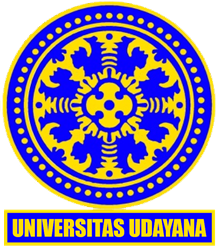 PROGRAM STUDI ANTROPOLOGIFAKULTAS ILMU BUDAYAUNIVERSITAS UDAYANADENPASAR2021Panduan Studi AntropologiPenyusun:Drs. I Nyoman Suarsana, M.Si.Aliffiati, S.S., M.Si.Cetakan VI (Revisi): 2021KATAPENGANTARPenyusunan Buku “Panduan Program Studi Antropologi” ini merupakan salah satu program kerja Program Studi Antropologi Fakultas Ilmu Budaya Universitas Udayana Tahun 2021. Buku panduan ini disusun sebagai salah satu upaya Program Studi Antropologi Fakultas Ilmu Budaya Universitas Udayana dalam memberikan kemudahan dalam bidang akademis atau dalam proses pembelajaran kepada mahasiswa. Buku “Panduan Program Studi Antropologi” mengacu kepada Buku Pedoman Studi Fakultas dan Universitas sehingga menjadi acuan bagi mahasiswa dan dosen di lingkungan Program Studi Antropologi dalam melaksanakan proses pembelajaran. Materi atau isi dari buku panduan ini adalah: (a) Profil Program Studi Antropologi baik sejarahnya, visi, misi, kurikulum, dan profil lulusan, (b) Berbagai hal terkait proposal dan skripsi yaitu teknik penulisan, bimbingan, dan ujian. Buku panduan ini juga menjadi pedoman bagi dosen pembimbing proposal/skripsi untuk membimbing mahasiswa dalam rangka menyempurnakan proposal dan skripsi sampai tahap akhir.Penyusunan buku panduan ini sudah tentu belum bersifat baku atau sempurna sehingga masih memungkinkan untuk dilakukan perubahan atau penyempurnaan sesuai dengan dinamika dunia pendidikan. Akhirnya dengan tersusun dan terbitnya buku panduan edisi revisi ini mudah-mudahan dapat bermanfaat sebagai panduan bagi kita semua khususnya dosen dan mahasiswa dalam rangka memperlancar proses pembelajaran pada Program Studi Antropologi Fakultas Ilmu Budaya Universitas Udayana.DAFTAR ISIJUDUL	  iKATA PENGANTAR	 iiiDAFTAR ISI	 ivBAB I PROFIL PROGRAM STUDI	  1      Identitas Program Studi	  1      Profil Dosen	  2      Visi, Misi, dan Tujuan	  4Visi	  4Misi	  5Tujuan	  6BAB II PROFIL LULUSAN	  72.1     Latar Belakang	  72.2     Bidang Keunggulan	  72.3     Prospek Karir	  82.4     Kompetensi Kelulusan	  82.4.1  Profil Kompetensi Lulusan Antropologi Secara Umum	  92.4.2  Profil Kompetensi Lulusan Berdasarkan Status Mata Kuliah	 112.4.3  Kaitan Kompetensi dan Elemen Kompetensi	 12BAB III STANDAR PENDIDIKAN	 153.1     Standar Isi Pembelajaran	 153.2     Susunan atau Formasi Mata Kuliah per Semester	 163.3     Standar Proses Pembelajaran	 213.4     Standar Penilaian Pembelajaran	 233.5     Rencana Pembelajaran Semester (RPS)	 24BAB IV PROPOSAL DAN SKRIPSI	 364.1     Definisi Proposal dan Skripsi	 364.1.1  Definisi Proposal	 364.1.2  Definisi Skripsi	 364.2 Kerangka Proposal dan Skripsi	 374.3  Penjelasan Kerangka/Susunan Proposal dan Skripsi	 384.3.1 Bagian Awal Proposal	 384.3.2 Bagian Awal Skripsi	 384.3.3 Bagian Isi Proposal	 404.3.4 Bagian Isi Skripsi	 444.3.5 Bagian Akhir Proposal dan Skripsi	 464.4 Teknik Penulisan Proposal dan Skripsi	 464.4.1 Bahan dan Ukuran Kertas	 464.4.2 Pengetikan	 474.4.3 Penulisan Acuan Referensi/Kepustakaan	 50BAB V PEDOMAN PENGAJUAN PROPOSAL, BIMBINGAN, DAN UJIAN PROPOSAL/SKRIPSI	 545.1 Tata Cara Pengajuan Proposal	 545.2 Tata Cara dan Proses Penunjukan Pembimbing Proposal dan Skripsi	 545.3 Proses Bimbingan Proposal dan Skripsi	 555.4 Ujian Proposal	 555.5 Ujian Skripsi	 575.5.1 Kreteria Skripsi	 575.5.2 Syarat Ujian Skripsi	 575.5.3 Tujuan	 575.5.4 Prosedur	 575.5.5 Panitia Penguji	 585.5.6 Pelaksanaan dan Norma Penilaian	 585.5.7 Perbaikan dan Ujian Ulang 	 58DAFTAR PUSTAKA	 60LAMPIRAN	 61BAB IPROFIL PROGRAM STUDIIdentitas Program StudiProgram Studi Antropologi merupakan salam satu program studi yang ada di Fakultas Ilmu Budaya Universitas Udayana. Keberadaan Program Studi Antropologi, tidak terlepas dari cita-cita pendiri Fakultas Sastra Universitas Udayana. Sehubungan dengan hal itu, atas prakarsa dari Prof. Dr. I Gusti Ngurah Bagus dkk, maka tahun 1962 berdirilah Jurusan Antropologi di Fakultas Sastra Universitas Udayana. Kendatipun jurusan ini sudah berdiri sejak tahun 1962, akan tetapi Surat Keputusan tentang pembukaannya baru terbit pada tahun 1984 berdasarkan SK. Mendikbud No. 55.01.KTI/Kep/1984, tertanggal 31 Juli 1984. Seiring perjalanan waktu nama Jurusan Antropologi berganti menjadi Program Studi Antropologi, demikian juga Fakultas Sastra berganti nama menjadi Fakultas Ilmu Budaya sejak tahun 2015. Secara khusus identitas Program Studi Antropologi Fakultas Ilmu Budaya Universitas Udayana adalah sebagai berikut.Program Studi (Prodi)			: AntropologiFakultas					: Ilmu BudayaPerguruan Tinggi				: Universitas UdayanaNomor SK Pendirian Program Studi	: 104Tanggal SK Pendirian Program Studi	: 9 Agustus 1962Pejabat Penandatangan			: Menteri Perguruan Tinggi dan Ilmu                                                                 Pengetahuan, ttd: Tojib HadiwidjajaBulan & Tahun Dimulainya Penyelenggaraan Program Studi		: 17 Agustus 1962Nomor SK Izin Oprasional		: 9887/D/T/K-N/2011Tanggal SK Izin Oprasional		: 16 Desember 2011Peringkat (Nilai) Akreditasi Terakhir	: AAlamat Program Studi			: Jalan Pulau Nias No. 13, Sanglah,   Denpasar, 80114.      Nomor Telepon Program Studi		: (0361) 257492      Nomor Fax. Program Studi		: (0361) 257492Homepage dan E-mail Program Studi	: antropologiunud@ymail.comProfil Dosen1.3 Visi, Misi, dan Tujuan1.3.1 VisiMewujudkan Program Studi Antropologi sebagai lembaga ilmiah yang menghasilkan lulusan yang unggul, mandiri, dan berbudaya, serta memiliki wawasan, integritas, dan jati diri yang berstandar pada kebudayaan lokal, nasional, dan global. UnggulMenghasilkan lulusan yang memiliki daya saing di tingkat regional, nasional dan international dengan didukung oleh potensi:Prodi Antropologi FIB Unud merupakan satu-satunya program studi Antropologi di wilayah Bali, Nusa Tenggara Barat (NTB), dan Nusa Tenggara Timur (NTT)Kurikulum prodi Antropologi FIB Unud selain mengacu kepada standar KKNI, konsorsium prodi sejenis juga memiliki ciri khas pada penelitian etnografi dengan wilayah kajian masyarakat Bali (Bali Aga), NTB, dan NTTMata kuliah unggulan prodi Antropologi FIB Unud adalah Etnogafi NTB, Etnografi NTT, Kebudayaan Bali, dan Antropologi Pariwisata Keberadaan Bali sebagai destinasi pariwisata international merupakan wilayah pengembangan kajian antropologi, antara lain antropologi pariwisata, multikulturalisme, dan lintas budaya.Pengabdian masyarakat yang dilakukan minimal setahun dua kali sebagai wujud tanggungjawab Tri Dharma Perguruan TinggiMandiriMandiri dalam mengembangkan potensi mahasiswa melalui kegiatan prodi yang terprogram seperti latihan penelitian yang dilakukan satu kali per semesterMandiri dalam proses perancangan, pembiayaan dan pelaksanaan penelitian lapangan terkait dengan beberapa mata kuliah.Mandiri dalam pengadaan dan perawatan beberapa fasilitas penunjang kegiatan Tri Dharma, antara lain sarana prasarana laboratorium program studi dan pengembangan perpustakaan prodi. BerbudayaMengacu kepada 170 parameter tentang Budaya Akademis sesuai dengan PIP Unud, maka segenap sivitas akademika antara lain wajib:menjunjung tinggi nilai-nilai kejujuran dan kebenaran akademik, sejak awal mahasiswa dilarang melakukan plagiat.memiliki kepekaan yang tinggi terhadap nilai-nilai budaya lokal, tradisional, dan praktik-praktik kehidupan yang berkembang di masyarakat dalam rangka mendukung pembangunan yang berkelanjutan melalui kegiatan pengabdian masyarakat dan hasil peneitian yang bermanfaat untuk meningkatkan kualitas hidup masyarakatmampu menggali dan mengembangkan nilai-nilai budaya lokal untuk dapat diangkat menjadi puncak-puncak kebudayaan nasional dan global.Patuh dan taat pada tata tertib yang berlaku di fakultas sesuai dengan Standar Fakultas, Pedoman Studi Fakultas, Standar dan Panduan Studi Prodi Antropologi.MisiMenjadi pusat pengembangan kajian antropologi untuk kawasan Bali, NTB, dan NTT.Menghasilkan tenaga analis antropologi yang berkarakter dan mandiri serta memiliki keunggulan dalam bidang riset lapangan, menguasai IT, dan memiliki kemampuan bahasa asing sehingga mampu bersaing di era global baik secara teoretis maupun praktis.Memperluas jaringan kerjasama dengan lembaga akademis dan semua pemangku kepentingan, baik di dalam maupun di luar negeri untuk menjawab tantangan permasalahan yang dihadapi oleh masyarakat.TujuanMenghasilkan tenaga analis antropologi yang berkarakter dan mandiri serta memiliki keunggulan dalam bidang riset lapangan, menguasai IT dan bahasa asing yang berdaya saing global.Menghasilkan karya ilmiah dan publikasi yang berkualitas di bidang antropologi tentang masyarakat dan budaya Bali, NTB, dan NTT yang dapat dimanfaatkan baik secara teoretis maupun praktis.Menghasilkan jaringan kerjasama (networking) dengan berbagai pihak seperti lembaga pemerintah, lembaga swasta, dan semua stakeholders baik di dalam negeri maupun di luar negeri.BAB IIPROFIL LULUSAN2.1 Latar Belakang	Dewasa ini, perguruan tinggi dituntut untuk mendapatkan pengakuan dari masyarakat global terhadap mutu lulusannya. Oleh karena itu, ditetapkanlah suatu kerangka Kurikulum Kualifikasi Nasional Indonesia (KKNI) yang merupakan kerangka penjenjangan kualifikasi kompetensi yang dapat menyandingkan, menyetarakan, dan mengintegrasikan antara bidang pendidikan dan bidang pelatihan kerja serta pengalaman kerja. Kerangka tersebut disusun guna memberikan pengakuan kompetensi kerja sesuai dengan struktur pekerjaan di berbagai bidang.	Kompetensi lulusan merupakan seperangkat tindakan cerdas dan penuh tanggung jawab yang dimiliki oleh lulusan perguruan tinggi sebagai syarat untuk dianggap mampu oleh masyarakat dalam melaksanakan tugas-tugas di bidang pekerjaan tertentu. Kompetensi lulusan Program Studi Antropologi dibuat mengacu pada 1) visi  dan misi program studi yang disinergikan dengan visi dan misi Unud; 2) kebutuhan masyarakat dan pengembangan IPTEK, seni, dan budaya; 3) tuntutan pembangunan bangsa dan permintaan stakeholders; dan 4) tuntutan belajar sepanjang hayat. Berdasarkan profil lulusan yang telah ditetapkan maka disusunlah kompetensi/kemampuan yang harus dimiliki oleh lulusan Program Studi Antropologi Fakultas Ilmu Budaya Uviversitas Udayana.2.2 Bidang Keunggulan	Sarjana Antropologi Fakultas Ilmu Budaya Universitas Udayana memiliki keunggulan di bidang Ilmu Antropologi khususnya masyarakat dan kebudayaan Bali, Nusa Tenggara Barat (NTB), dan Nusa Tenggara Timur (NTT2.3 Prospek Karir	Lulusan S1 Antropologi Fakultas Ilmu Budaya Universitas Udayana mampu berkiprah di beragam wilayah kerja, seperti di bidang pendidikan (guru), di bidang penelitian (tenaga peneliti), konsultan kebudayaan, media massa, atase kebudayaan, kepariwisataan, lembaga pemerintah dan non-pemerintah.2.4 Kompetensi Kelulusan	Program Studi Antropologi Fakultas Ilmu Budaya Universitas Udayana strata sarjana diarahkan untuk menghasilkan lulusan dengan kompetensi yang mampu menguasai dan menerapkan konsep, metode, dan teori antropologi dalam menyelesaikan permasalahan di bidang sosial budaya. Kompetensi lulusan Program Studi Antropologi strata sarjana meliputi:Menguasai dan mampu menerapkan kompetensi di bidang sosial budaya.Memiliki kepekaan dan kemampuan mengidentifikasi permasalahan serta menyajikan alternatif pemecahan masalah-masalah di bidang sosial budaya.Memiliki kepribadian humanis dan pola pikir kritis, holistik dan inovatif dalam mengintegrasikan kompetensi Ilmu Antropologi.Mampu membangun jejaring kerja dalam rangka pembangunan berwawasan budaya yang berkelanjutan.Spesialisasi atau konsentrasi pada bidang-bidang khusus antropologi (agama, kesehatan, kependudukan, pariwisata, gender, human ekologi, hukum, psikologi).Penguasaan bahasa Inggris (Toefl >450).Lulusan Program Studi Antropologi strata sarjana diarahkan memiliki nilai-nilai sebagai berikut.Memiliki wawasan berpikir terbuka, partisipatif, emansipatif, dan empati sehingga bisa diterima di seluruh komponen masyarakat.Menjunjung nilai-nilai, moral, dan etika dalam bidang profesi dan masyarakat.Profil Kompetensi Lulusan Antropologi Secara UmumProfil Kompetensi Lulusan Berdasarkan Status Mata KuliahKaitan Kompetensi dan Elemen KompetensiLima elemen kompetensi:Landasan keperibadianPenguasaan ilmu dan keterampilanKemampuan berkaryaSikap dan perilaku dalam berkarya menurut tingkat keahlian berdasarkan ilmu dan keterampilan yang dikuasaiPemahaman kaidah berkehidupan bermasyarakat sesuai dengan pilihan keahlian dalam berkaryaBAB IIISTANDAR PENDIDIKAN3.1 Standar Isi Pembelajaran	Standar isi pembelajaran secara umum mengacu kepada standar kurikulum. Kurikulum berdasarkan SK Dikti adalah seperangkat rencana dan pengaturan mengenai capaian pembelajaran  lulusan, bahan kajian, proses, dan penilaian yang digunakan dalam penyelenggaraan program studi. Program Studi Antropologi Fakultas Ilmu Budaya Universitas Udayana berusaha mengacu kepada standar Kurikulum Kompetensi Nasional Indonesia ( KKNI). Secara umum kurikulum bukan hanya daftar atau susunan mata kuliah tetapi harus mencakup empat komponen yaitu: a) kemampuan kerja, b) pengetahuan, c) tata nilai, dan d) manajerial.	Kurikulum yang berlaku di Program Studi Antropologi (Prodi Antropologi) secara khusus mengalami perkembangan dan penyesuaian atau direvisi setiap dua tahun sekali. Revisi kurikulum mengacu kepada hasil analisis SWOT dan Tracerstudy. Proses pembelajaran serta kurikulum yang diberikan kepada mahasiswa selama ini relatif memiliki relevansi dengan tuntutan pasar kerja . Di samping itu jika ditinjau dari kebermanfaatan ilmu yang diperoleh selama kuliah di Prodi Antropologi, menurut alumni adalah: Untuk kesiapan memasuki dunia kerjaUsaha meningkatkan karirBekal menjalani kehidupanUntuk meningkatkan status sosial.Standar isi pembelajaran yang dilaksanakan pada Prodi Antropologi telah menunjukkan:Kesesuaian kurikulum dengan visi, misi, dan tujuan prodiTersedianya peta kurikulumKesesuaian keahlian dan pendidikan dosen dengan materi pembelajaran yang diajarkanMekanisme yang efektif untuk menjamin relevansi kurikulum.3.2 Susunan/Formasi Mata Kuliah per Semester	Susunan atau formasi mata kuliah per semester adalah bagian dari kurikulum program studi yang menggambarkan tentang sebaran mata kuliah yang ditawarkan oleh program studi per semester ke mahasiswa dan juga merupakan bagian dari proses pembelajaran. Proses pembelajaran di Program Studi Antropologi berlangsung selama 8 semester. Mahasiswa di awal semester dapat menentukan mata kuliah yang akan ditempuh di semester selanjutnya  dengan mempertimbangkan indeks prestasi kumulatif di semester sebelumnya dengan tetap mengacu pada mata kuliah yang ditawarkan oleh program studi di setiap semester. Peran dosen pendamping akademik (PA) sangat menentukan dalam mengarahkan mahasiswa dalam proses pembelajaran, khususnya dalam merencanakan mata kuliah yang akan ditempuh serta rencana penulisan skripsi. Secara rinci susunan atau formasi mata kuliah yang ditawarkan oleh Program Studi Antropologi per semester adalah sebagai berikut.SEMESTER ISEMESTER IISEMESTER IIISEMESTER IVSEMESTER VSEMESTER VISEMESTER VIISEMESTER VIIICATATAN:  *= Mata Kuliah Wajib* #= Mata Kuliah Kompetensi Utama Pilihan(KUPIL) dan Kompetensi Lainnya      Pilihan /(KLPIL) Mata Kuliah Kompetensi Utama Pilihan (KUPIL): Antropologi Politik , Antropologi Hukum, Antropologi Pertanian, Antropologi Maritim, Antropologi Virtual,  Antropologi Komunikasi, Antropologi Pendidikan, Antropologi Kuliner, Antropologi Kesenian, dan Antropologi Korupsi. Berikutnya Mata Kuliah Kompetensi Lainnya Pilihan (KLPIL): Manusia dan Kebudayaan Indonesia dan Sejarah Kebudayaan Indonesia.Berdasarkan formasi mata kuliah seperti tersebut di atas, maka di bawah ini distribusi jumlah SKS dan kompetensi per semester dapat dirinci sebagai berikut.Distribusi Jumlah SKS dan Kompetensi per SemesterKeterangan:Kompetensi Utama (KU)= 95SKS (61,29%)Kompetensi Pilihan (KUPIL + KLPIL)= 37 SKS (23,87%) Kompetensi Pendukung (KP)= 17 SKS (10,97%)Kompetensi Lainnya (KL)= 6 SKS (3,87%)3.3 Standar Proses Pembelajaran	Standar proses pembelajaran Program Studi Antropologi adalah sebagai berikut.Pada awal perkuliahan setiap pengajar wajib menyampaikan kepada mahasiswa tentang Rencana Pembelajaran Semester (RPS) berdasarkan silabus dan kontrak perkuliahanPerkuliahan dilaksanakan sesuai dengan jadwal yang telah ditetapkan. Tatap muka dilaksanakan sebanyak 16 kali pertemuan. Pada saat perkuliahan berlangsung, baik dosen maupun mahasiswa wajib mentaati kontrak perkuliahan yang telah disepakati bersama.Ujian tengah semester (UTS) dilaksanakan minimal setelah tujuh kali tatap muka.Ujian akhir semester dilaksanakan pada akhir perkuliahan. Evaluasi persentase kehadiran mahasiswa dalam perkuliahan menentukan boleh tidaknya mengikuti ujian akhir semester atau UAS. Dibolehkan mengikuti ujian akhir semester apabila kehadiran dalam perkuliahan tidak kurang dari 75%. Kordinator program studi membuat angket evaluasi perkuliahan untuk masing-masing mata kuliah yang akan diisi oleh mahasiswa dan selanjutnya dijadikan umpan balik oleh dosen dan program studi.Proses pembelajaran meliputi:LecturingSmall-Group DiscussionDiscovery LearningContextual InstructionProject Based LearningStandar Penilaian PembelajaranPerkuliahan berakhir setelah 16 kali tatap muka termasuk ujian tengah semester dan ujian akhir semester. Bagi mata kuliah yang pelaksanaannya belum mencapai 16 kali, maka dilakukan kuliah pengganti atau penugasan.Terdapat jeda minggu tenang antara akhir perkuliahan dan ujian akhir semester.Soal ujian diserahkan kepada panitia ujian paling lambat tujuh hari sebelum ujian dilaksanakan. Pengambilan absensi peserta kuliah dengan mencantumkan data/catatan mahasiswa yang tidak boleh mengikuti ujian karena kehadirannya kurang dari 75 % dalam perkuliahan.Mahasiswa yang telah memenuhi prasyarat dapat mengikuti ujian pada waktu yang telah ditetapkan.Pengajar memberikan nilai akhir dengan persentase nilai praktik dan tugas lebih dari 20 %. Skala nilai 0 – 4,0 atau dengan symbol kualitatif A, B+, B, C+, C, D+, D, dan E. Adapun standar rentang nilai akhir mahasiswa dapat diperhatikan pada tabel berikut.Standar PenilaianSumber: Pedoman Akademik FIB Unud, 20203.5 Rencana Pembelajaran Semester	Rencana Pembelajaran Semester (RPS) merupakan rencana pembelajaran yang akan dilakukan oleh dosen dan mahasiswa selama satu semester. RPS ini memudahkan untuk mengevaluasi proses pembelajaran dan capaiannya. Idealnya RPS ini disusun oleh dosen pengajar dan melibatkan mahasiswa. RPS ini bersifat fleksibel, sehingga tujuan dari kurikulum KKNI dapat terwujud. Berikut ini dapat diperhatikan contoh RPS dalam bentuk matrik dari beberapa mata kuliah di Program Studi Antropologi Fakultas Ilmu Budaya Universitas Udayana.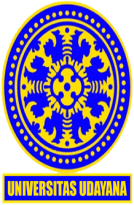 KEMENTERIAN RISET, TEKNOLOGI, DAN PENDIDIKAN TINGGIUNIVERSITAS UDAYANA FAKULTAS ILMU BUDAYA	PROGRAM STUDI ANTROPOLOGIRENCANA PEMBELAJARAN SEMESTER (RPS)Mata Kuliah	: Teori Evolusi dan Difusi,Kode: SAN 1226 KU,  Semester V, SKS: 3Program Studi		: AntropologiDosen Pengampu	: Drs. I Nyoman Suarsana, M.Si.Deskripsi/Penjelasan Mata Kuliah	: Masyarakat dan kebudayaan dipandang sebagai sosok yang hidup, jadi   keberadaannya tidak statis akan tetapi dinamis. Itu berarti bahwa masyarakat dan kebudayaan senantiasa mengalami perubahan (berkembang) baik karena adanya penemuan bebas (evolusi) maupun karena persebaran (difusi) akibat adanya komunikasi antar masyarakat pendukung  kebudayaan yang berbeda. Capaian Pembelajaran (Kompetensi MK)	: Mahasiswa dapat memahami dan memiliki kemampuan untuk menganalisis keberadaan masyarakat dan kebudayaan yang senantiasa mengalami dinamika baik dalam arti evolusi maupun difusi.Penetapan Nilai Akhir	:	                    Total Nilai Proses x 60 + Nilai Produk x 40NA=                                   100 Catatan: Nilai Proses terdiri dari bidang disiplin diri, absensi, keaktifan, dan lain-lain dinilai dalam setiap pertemuan (perkuliahan). Nilai Produk adalah nilai UTS dan UASReferensi:Dahler, Franz dan Chandra, Yulius, Asal dan Tujuan Manusia (Teori Evolusi yang Menggemparkan Dunia), Yogyakarta: Penerbit Kanisius, 1971Geriya,W., Teori Antropologi Diakronik, Denpasar: Jurusan Antropologi, 1982Koentjaraningrat, Tokoh-Tokoh Antropologi, Jakarta: PT. Penerbitan Universitas,   1964---------------------, Metode-metode Penelitian Masyarakat, Jakarta: PT. Gramedia, 1977---------------------, Pengantar Ilmu Antropologi, Jakarta: Aksara baru, 1980---------------------, Sejarah Teori Antropologi, Jakarta: UI Press, 1980Sanderson, Stephen K., Sosiologi Makro, Jakarta: PT. Raja Grafindo Persada, 2003			                                           Denpasar, Januari 2021Dosen Pengampu,										      Drs. I Nyoman Suarsana, M.Si.		                                                      NIP 19581231 198601 1 001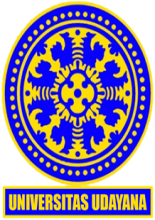 KEMENTERIAN RISET, TEKNOLOGI, DAN PENDIDIKAN TINGGIUNIVERSITAS UDAYANA FAKULTAS ILMU BUDAYA	PROGRAM STUDI ANTROPOLOGIRENCANA PEMBELAJARAN SEMESTER (RPS)Mata Kuliah		: Lintas Budaya, Kode: SAU 2202,  Semester III, SKS: 2Program Studi		: AntropologiDosen Pengampu	: Drs. I Nyoman Suarsana, M.Si., dkkDeskripsi/Penjelasan Mata Kuliah: Keberadaan masyarakat dan kebudayaan di muka bumi ini sangat beragam baik dipandang secara vertikal maupun horizontal. Hakikat manusia sebagai mahluk sosial, memiliki banyak perbedaan satu sama lain, dan selama hidupnya senantiasa berkomunikasi dan berinteraksi dengan sesamanya. Sehubungan dengan itu ada dua hal yang dapat terjadi yakni disatu sisi dapat menjalin hubungan harmonis  berarti tercapai integrasi dan di sisi lain dapat pula terjadi hubungan disharmonis satu sama lain maka berarti disintegrasi dalam kehidupannya. Jadi dalam hal ini pada dasarnya studi lintas budaya dipandang dari aspek ontologinya merupakan studi tentang fenomena sosial budaya dalam proses komunikasi/hubungan antar masyarakat dan kebudayaan yang berbeda dengan segala hal yang mungkin terjadi sebagai konsekuensinya.Capaian Pembelajaran (Kompetensi MK)	: Mahasiswa dapat memahami dan memiliki kemampuan untuk menganalisis fenomena sosial budaya dalam proses komunikasi antar masyarakat dan kebudayaan yang berbeda baik dalam tataran regional, nasional, maupun internasional. Di samping itu, mahasiswa juga diharapkan mampu menerapkan konsep dan teori lintas budaya dalam kehidupan sehari-hari.Penetapan Nilai Akhir	:                                 Total Nilai Proses x 60 + Nilai Produk x 40NA= 			   100 	Catatan: Nilai Proses terdiri dari bidang disiplin diri, absensi, keaktifan, dan lain-lain dinilai dalam setiap pertemuan (perkuliahan). Nilai Produk adalah nilai UTS dan UASReferensi:Koentjaraningrat, Pengantar Ilmu Antropologi, Jakarta: Aksara baru, 1980Liliweri, Alo,       Prasangka dan Konflik Komunikasi Lintas Budaya Masyarakat   Multikultur, Yogyakarta: LKiS, 2005Mulyana, Deddy dan Jalaluddin, Rahmat, Komunikasi Antarbudaya, Bandung: PT Remaja Rosdakarya, 2009Sarwono, Sarlito W., Psikologi Lintas Budaya, Jaakarta: Rajawali Press, 2014Warnaen, Suwarsih, Stereotip Etnis dalam Masyarakat Multietnis, Jogjakarta: Matabangsa, 2002Denpasar, Januari 2021Dosen Pengampu,Drs. I Nyoman Suarsana, M.Si.NIP 19581231 198601 1 001KEMENTERIAN RISET, TEKNOLOGI, DAN PENDIDIKAN TINGGI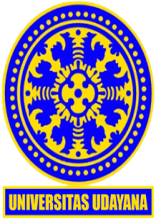 UNIVERSITAS UDAYANA FAKULTAS ILMU BUDAYA	PROGRAM STUDI ANTROPOLOGIRENCANA PEMBELAJARAN SEMESTER (RPS)Mata Kuliah		: Kebudayaan Bali,Kode: SAU 1108 KL, Semester III, SKS: 2Program Studi		: AntropologiDosen Pengampu	: Drs. I Nyoman Suarsana, M.Si., dkkDeskripsi/Penjelasan Mata Kuliah: Mata kuliah ini secara umum menyajikan konsep Masyarakat (Etnis Bali) dan Kebudayaan Bali. Secara rinci mengenai Kebudayaan Bali dibahas dalam kerangka tujuh unsur kebudayaan universal sebagaimana dikemukakan oleh pakar ilmu antropologi Koentjaraningrat.Capaian Pembelajaran (Kompetensi MK)	: Mahasiswa dapat memahami dan memiliki kemampuan untuk menganalisis fenomena sosial budaya khususnya berkenaan dengan Masyarakat dan Kebudayaan Bali. Penetapan Nilai Akhir	:                                 Total Nilai Proses x 60 + Nilai Produk x 40NA= 			   100Catatan: Nilai Proses terdiri dari bidang disiplin diri, absensi, keaktifan, dan lain-lain dinilai dalam setiap pertemuan (perkuliahan). Nilai Produk adalah nilai UTS dan UASReferensi:Bagus, I Gusti Ngurah, Sistem Pola Menetap Masyarakat Bali, Denpasar: Universitas Udayana, 1969----------------------------, “Kebudayaan Bali” dalam Manusia dan Kebudayaan di Indonesia. Koentjaraningrat (ed), Jakarta: Jambatan, 1980Gelebet, I Nyoman,dkk., Arsitektur Tradisional Daerah Bali, Arinton Puja (Penyunting), Denpasar: Badan Pengembangan Kebudayaandan Pariwisata Deputi Bidang Pelestarian dan Pengembangan Budaya Bagian Proyek Pengkajian dan Pemanfaatan Sejarah dan Tradisi    Bali, 2002Geriya, I Wayan, Beberapa Segi Tentang Masyarakat dan Sistem Sosial, Denpasar: Jurusan Antropologi Fakultas Sastra Unud, 1981---------------------, Transformasi Kebudayaan Bali Memasuki Abad XXI, 2000Kaler, I Gusti Ketut, Butir-butir Tercecer Tentang Adat Bali, Denpasar: CV. Kayumas Agung, 1994Koentjaraningrat, Pengantar Ilmu Antropologi, Jakarta: Aksara baru, 1980Suandra, I Made, Tuntunan/TataCara Ngewangun Karang Paumahan Manut Smrti Agama Hindu, Denpasar: Upada Sastra, 1999Suasta, IB. Made, Wariga Padewasan Praktis, Denpasar: Jurusan Sastra Daerah Fakultas Sastra Unud, 2004Suasthawa,DM., Status dan Fungsi Tanah Adat Bali Setelah Berlakunya UUPA,  Denpasar: CV. Kayu Mas, 1987																	Denpasar, Januari 2021						Dosen Pengampu,						Drs. I Nyoman Suarsana, M.Si.						NIP 19581231 198601 1 001KEMENTERIAN RISET, TEKNOLOGI, DAN PENDIDIKAN TINGGIUNIVERSITAS UDAYANA FAKULTAS ILMU BUDAYA	PROGRAM STUDI ANTROPOLOGIRENCANA PEMBELAJARAN SEMESTER (RPS)Mata Kuliah	: Manusia dan Kebudayaan Indonesia (MKI), Kode: SAU 1105 KL, Semester I, SKS: 2Program Studi	: AntropologiDosen Pengampu : Drs. I Nyoman Suarsana, M.Si., dkkDeskripsi/Penjelasan Mata Kuliah: Mata kuliah ini menyajikan/menjelaskan tentang manusia, masyarakat, dan kebudayaan yang beragam baik etnik maupun kebudayaannya. Capaian Pembelajaran (Kompetensi MK)	: Mahasiswa dapat mengetahui, memahami, dan memiliki kemampuan untuk mengungkap keberadaan manusia dan kebudayaan yang ada di Indonesia yang realisasinya dapat ditunjukkan melalui karya tulis.Penetapan Nilai Akhir	:                                 Total Nilai Proses x 60 + Nilai Produk x 40NA= 			    100Catatan: Nilai Proses terdiri dari bidang disiplin diri, absensi, keaktifan, dan lain-lain dinilai dalam setiap pertemuan (perkuliahan). Nilai Produk adalah nilai UTS dan UASReferensi:Geriya, I Wayan, Beberapa Segi Tentang Masyarakat dan Sistem Sosial, Denpasar: Jurusan Antropologi Fakultas Sastra Unud, 1981---------------------, Teori Antropologi Diakronik, Denpasar: Jurusan Antropologi Fakultas Sastra Unud, 1981Koentjaraningrat, Pengantar Ilmu Antropologi, Jakarta: Aksara baru, 1980-------------------, Manusia dan Kebudayaan di Indonesia, Jakarta: Penerbit Djambatan, 1981															 		Denpasar, Januari 2021						Dosen Pengampu,						Drs. I Nyoman Suarsana, M.Si.						NIP 19581231 198601 1 001BAB IVPROPOSAL DAN SKRIPSIMahasiswa Program Studi Antropologi Fakultas Ilmu Budaya Universitas Udayana sebelum menyusun skripsi, mereka akan menyusun proposal serta memenuhi syarat akademik lainnya hingga sampai pada pendadaran proposal dan ujian koprehensif. Selanjutnya membuat desain penelitian, mengadakan penelitian, penyusunan/menulis skripsi, ujian hingga dinyatakan lulus dan penjilidan.Definisi Proposal dan Skripsi 4.1.1 Definisi ProposalDesain penelitian atau Research Design disebut juga rancangan penelitian, proposal penelitian, dan usulan penelitian. Proposal penelitian adalah dokumen yang menjelaskan berbagai komponen yang akan digunakan peneliti serta berbagai aktivitas yang akan dilakukannya selama proses penelitian. Proposal merupakan kerangka dasar pemikiran yang melandasi pemilihan masalah dan metode penelitian dalam rangka penulisan skripsi.Sebelum mahasiswa melakukan penelitian atau pengumpulan data di lapangan, diwajibkan untuk mendiskusikan desain penelitiannya melalui seminar. Seminar ini dimaksudkan untuk memperbaiki kualitas penelitian yang akan dilakukan, sehingga kualitas desain penelitian dapat ditingkatkan setelah memperoleh banyak masukan dari rekan sejawat, dosen pembimbing dan dosen penguji.Definisi Skripsi	Skripsi adalah karangan ilmiah yang diwajibkan sebagai bagian dari persyaratan akademis.  Skripsi  adalah dokumen tertulis tugas akhir mahasiswa, mengikuti kaidah penulisaan yang baku dan sistematis, dan menggunakan metode ilmiah yang dapat dipertanggung jawabkan di depan dosen pembimbing dan penguji. Namun demikian setiap disiplin ilmu memiliki tata cara atau kaidah-kaidah tersendiri yang akan mewarnai skripsi yang dihasilkan oleh mahasiswa, sehingga setiap skripsi yang dihasilkan memiliki ciri tersendiri berdasarkan bidang akademis yang ditempuhnya.Skripsi adalah tugas akhir calon sarjana dengan level sebagai peneliti pemula atau pembelajaran menjadi peneliti. Pada skripsi, kajian deskriptif atau paparan lebih dominan dibandingkan dengan kajian analitis. Jumlah rumusan masalah biasanya sekitar 2 atau 3 buah.  Skripsi merupakan hasil dari proses penelitian mendalam yang sungguh-sungguh dilakukan dengan mengumpulkan berbagai informasi dan data. Skripsi berawal dari sebuah masalah dan bagaimana menyelesaikan masalah tersebut dengan menggunakan pandangan dan analisis mendalam berdasarkan ilmu, teori, dan data yang ada, serta literatur sebagai kajian pustaka.4.2 Kerangka Proposal dan Skripsi	Kerangka proposal dan skripsi adalah bagian-bagian atau susunan standar dari  proposal dan  skripsi. Secara berurutan terdiri dari tiga bagian yaitu: Awal (Preliminaries), Isi, dan Akhir. Secara khusus,  harus ada kesinambungan yang koheren dan konsisten antara bagian awal, bagian isi, dan bagian akhir; atau ada “benang merah” yang menghubungkan antara judul, latar belakang, rumusan masalah, tujuan penelitian, kajian pustaka, konsep, kerangka teori, metode penelitian, pembahasan, penutup (simpulan dan saran), daftar pustaka, dan lampiran. Secara rinci sebagai berikut.4.3 Penjelasan Kerangka/Susunan Proposal dan Skripsi4.3.1 Bagian Awal Proposal  1.  Halaman Judul (perhatikan lampiran 1)Judul penelitian dibuat jelas dan menunjukkan masalah yang diteliti dan   tidak membuka peluang penafsiran yang beraneka ragam atau bermakna ganda.Di bawah judul ditulis maksud penulisan usulan penelitian: “Untuk Menyusun Skripsi pada Program Studi Antropologi Fakultas Ilmu Budaya Universitas Udayana”.Lambang Universitas Udayana berbentuk bulat dengan diameter 4 Cm.Di bawah lambang Universitas Udayana ditulis:“Diajukan Oleh…….. (Nama mahasiswa sesuai dengan ijazah terakhir), berikutnya nomor induk mahasiswa (NIM).Nama Lembaga yaitu Progran Studi Antropologi Fakultas Ilmu Budaya Universitas Udayana DenpasarWaktu pengajuan ditunjukkan dengan menuliskan angka tahun di bawah kata Denpasar.2. Halaman Persetujuan (perhatikan lampiran 2)Halaman persetujuan berisi persetujuan/pengesahan dari Dosen Pembimbing I dan II, mengetahui Kordinator Program Studi Antropologi, tanggal, bulan, dan tahun disetujui.Bagian Awal Skripsi Halaman Sampul Luar. (perhatikan lampiran 3)  Halaman ini memuat judul skripsi, lambang Universitas Udayana diameter 4 cm, penulis (nama dan nomor induk mahasiswa), Program Studi Antropologi Fakultas Ilmu Budaya Universitas Udayana Denpasar dan tahun skripsi tersebut disetujui. Pengaturan kata-kata dibuat sedemikian rupa sehingga tampak menarik. Judul skripsi hendaknya mencerminkan ide pokok dari skripsi tetapi tidak terlalu panjang. Apabila sangat diperlukan, judul dapat diikuti dengan sub judul. Jarak antara judul dan sub judul adalah spasi tunggal (satu spasi). Halaman Sampul Dalam  Halaman ini sama dengan halaman sampul luar, tetapi menggunakan kertas putih. Halaman Persyaratan Gelar(perhatikan lampiran 4)Halaman ini sama dengan halaman sampul luar dan sampul dalam, tetapi pada halaman ini dicantumkan informasi tambahan yaitu untuk tujuan dan dalam rangka apa skripsi itu dibuat. Halaman Pernyataan Keaslian (perhatikan lampiran 5)  Halaman ini berisi pernyataan tertulis dari penulis bahwa skripsi yang disusun adalah hasil karya sendiri dan ditulis dengan mengikuti kaidah penulisan ilmiah serta bermaterai 6000. Halaman Pernyataan Publikasi. (perhatikan lampiran 6)  Halaman ini memuat tentang identitas mahasiswa dan karyanya, judul skripsi, persetujuan memberi hak bebas royalti non-eksklusif (Non-exclusive Royalty Free Right) kepada Program Studi Antropologi Fakultas Ilmu Budaya Universitas Udayana, dan dilengkapi materai 6000. Halaman Pengesahan/Persetujuan Skripsi (perhatikan lampiran 7)  Halaman ini berisi pernyataan yang telah disahkan bahwa skripsi ini telah disetujui oleh Pembimbing I, Pembimbing II, diketahui oleh Kordinator Program Studi Antropologi dan Dekan Fakultas Ilmu Budaya Universitas Udayana. Halaman Panitia Ujian (perhatikan lampiran 8) Halaman ini memuat tentang nomor Surat Tugas Penguji, nama penguji,  jabatan, dan tanda tangan. Halaman Persembahan (jika ada)  Halaman ini biasanya diisi kata-kata bahwa skripsi ingin dipersembahkan   secara khusus kepada orang-orang tertentu, misalnya orang tua. Kadang kala diisi kata-kata mutiara yang menyemangati selama penyusunan skripsi yang dianggap perlu dikenang dan diketahui oleh umum.Halaman AbstrakAbstrak skripsi adalah tulisan singkat berkenaan dengan skripsi secara keseluruhan atau inti sari dari skripsi sehingga abstrak dibuat ringkas dan padat.Paragraf pertama menjelaskan latar belakang dan tujuan penelitian (maksimal sekitar enam kalimat).Paragraf kedua menjelaskan konsep dan kerangka teori serta metode penelitian yang digunakan (maksimal 10 kalimat).Paragraf ketiga menjelaskan hasil penelitian atau temuan-temuan penting dari data lapangan dan hasil analisa (maksimal enam kalimat).Paragraf keempat berisikan tentang simpulan dan saran.Pada akhir abstrak dibuat kata kunci (key words) sekurang-kurangnya tiga kata. Panjang abstrak ditetapkan sekitar 200-300 kata atau kurang lebih 30 kalimat dengan spasi tunggal (satu spasi) dan tidak mencantumkan referensi. Jumlah halaman abstrak maksimal 2 halaman.Halaman Kata PengantarPada kata pengantar berisi tujuan penulisan dan hal-hal yang bisa mengantarkan pembaca untuk memahami apa yang disampaikan dalam bagian isi skripsi. Kata pengantar berisi juga pernyataan terima kasih kepada semua pihak yang membantu kelancaran penulisan skripsi sampai mencapai bentuk yang disahkan. Selanjutnya berisi tentang harapan penulis atas hasil penelitian/skripsinya.Halaman Daftar Isi (perhatikan lampiran 9)Daftar isi memuat semua bagian dalam skripsi termasuk urutan bab, subbab, anak subbab, dan nomor halaman. Halaman Daftar Tabel (perhatikan lampiran 11)Daftar tabel memuat nomor bab, nomor urut tabel, judul tabel, dan nomor halaman. Halaman Daftar Gambar/FotoDaftar gambar/foto memuat nomor bab, nomor urut gambar/foto, judul gambar/foto, nomor halaman, dan menerangkan nama yang membuat dokumen tersebut lengkap dengan tahun. Halaman GlosariumGlosarium memuat tentang istilah setempat atau istilah yang diperoleh di lokasi penelitian. Semua tulisan isi glosarium menggunakan huruf kecil.Bagian Isi ProposalLatar Belakang Latar belakang merupakan landasan pemikiran secara garis besar, baik secara teoretis dan atau fakta serta pengamatan yang menimbulkan minat untuk dilakukan penelitian. Latar belakang berfungsi sebagai informasi yang relevan untuk membantu pokok permasalahan, justifikasi penelitian dan berawal dari yang bersifat umum kepada hal yang lebih khusus, berawal dari adanya kesenjangan antara das sollen (apa yang seharusnya) dengan das sein (apa yang nyata terjadi/ditemukan), sehingga setelah membaca latar belakang pembaca sudah dapat menduga pokok masalah yang akan diteliti.Rumusan MasalahRumusan masalah adalah perumusan secara nyata masalah yang ada dan dilandasi oleh pemikiran teoretik. Rumusan masalah merupakan fokus penelitian yang disusun dalam bentuk kalimat tanya. Perumusan masalah yang baik memiliki ciri:Memiliki nilai penelitian dalam arti:Mempunyai nilai keaslian dan atau kejelasan sumberSesuai dengan tujuan penelitian dan dapat menyatakan hubungan.Memberikan implikasi untuk kemungkinan pengkajian secara empiris.Layak (feasible) untuk dilaksanakan dalam arti didukung data primer dan atau data sekunder.Sesuai dengan disiplin Ilmu Antropologi.Tujuan dan Manfaat PenelitianPada bagian tujuan penelitian merupakan suatu hal yang ingin dicapai melalui proses penelitian. Pada bagian ini disebutkan tujuan umum dan tujuan khusus. Untuk tujuan umum yang ingin dicapai adalah mengacu judul penelitian, sedangkan untuk tujuan khusus adalah mengacu  rumusan masalah penelitian (umumnya ada dua tujuan khusus karena berkaitan dengan adanya dua rumusan masalah).Pada bagian manfaat  penelitian disebutkan manfaat akademik (teoretis) dan manfaat praktis bagi pemecahan masalah dalam  masyarakat.Tinjauan Pustaka, Konsep, dan Kerangka TeoriTinjauan PustakaTinjauan pustaka memuat uraian yang sistematis dan relevan dari fakta, hasil penelitian sebelumnya (apa yang sudah diteliti orang) yang bersifat mutakhir yang memuat teori, proposisi, konsep, atau pendekatan terbaru yang ada hubungannya dengan penelitian yang dilakukan. Teori dan fakta sebaiknya diambil dari sumber aslinya, dengan mencantumkan nama sumbernya. Perhatikan cara pengutipan kalimat atau data sehingga mengikuti kaidah-kaidah etika penulisan, demikian juga dengan tata cara penulisan kepustakaan. Tinjauan pustaka juga memuat tinjauan untuk meletakkan masalah yang diteliti dalam konteks yang lebih luas. Tinjauan pustaka dapat juga memuat masalah-masalah teknis, seperti cara mengkaji dan lain-lain. Terakhir uraikan persamaan dan perbedaan antara kajian pustaka tersebut dengan penelitian yang dilakukan serta manfaat dari setiap tinjauan pustaka dalam penelitian yang dilakukan.KonsepPada bagian ini dijelaskan batasan definisi atau peristilahan dalam suatu penelitian.  Konsep merujuk pada istilah dan definisi yang digunakan untuk menggambarkan secara abstrak: kejadian, keadaan, kelompok atau individu yang menjadi pusat perhatian ilmu sosial. Konsep dapat didefinisikan sebagai konstruksi simbolik yang paling dasar sebagai cara orang menyebut, mendefinisikan, mengklasifikasikan atau mengategorikan realitas. Konsep dapat bersumber dari referensi (kosep formal) dan bersumber dari lapangan (konsep oprasional).  Kerangka TeoriKerangka teori adalah landasan berpikir yang bersumber dari suatu teori yang diperlukan sebagai tuntunan untuk memecahkan berbagai permasalahan dalam sebuah penelitian. Kerangka teori berfungsi sebagai kerangka acuan yang dapat mengarahkan suatu penelitian. Teori berfungsi sebagai perspektif atau pangkal tolak dan sudut pandang untuk memahami alam pikiran subjek, menafsirkan dan memaknai setiap gejala dalam rangka membangun konsep.Model PenelitianModel penelitian merupakan kerangka berpikir penelitian, yaitu suatu proses yang sangat penting dalam menyusun suatu penelitian. Kerangka pikir penelitian atau model penelitian merupakan urut-urutan logis dari pemikiran peneliti untuk memecahkan suatu masalah penelitian, yang dituangkan dalam bentuk bagan dengan penjelasannya. Model penelitian merupakan abstraksi dan sintesis antara teori dan permasalahan penelitian yang digambarkan dalam bentuk gambar (bagan, grafik, dan lain-lain). Kemudian diberikan penjabaran alur jalur dan fakta-fakta yang akan dikaji.Metode PenelitianMetode penelitian adalah teknik-teknik khusus yang digunakan dalam penelitian, menyangkut hal-hal sebagai berikut.Lokasi PenelitianLokasi penelitian adalah tempat dimana akan dilakukan penelitian. Lokasi penelitian dapat berupa desa, kota, atau organisasi dengan unit analisis berupa individu, keluarga, kelompok, atau masyarakat. Peneliti harus memberikan argumentasi mengapa lokasi tersebut dipilih.Jenis dan Sumber DataJenis data dapat berupa data kualitatif atau data kualitatif ditunjang data kuantitatif. Sumber data terdiri atas data primer dan sekunder. Data primer adalah data yang diperoleh di lapangan, sedangkan data sekunder adalah data yang diperoleh melalui dokumen berupa buku, artikel, internet, dan lainnya. Sumber data dapat berupa benda atau orang (informan) yang diwawancarai. Data yang dikumpulkan harus benar-benar dapat menjawab masalah penelitian.Penentuan Informan Salah satu cara penentuan informan adalah dipilih secara purposive.  Jelaskan  alasannya atas dasar apa informan itu dipilih. Teknik Pengumpulan DataTeknik pengumpulan data harus disesuaikan dengan permasalahan penelitian. Beberapa teknik pengumpulan data yang umum digunakan dalam Ilmu Antropologi antara lain: observasi, wawancara, studi kepustakaan (dokumen).Analisis DataAnalisis data merupakan proses pengolahan, penyajian, interpretasi data lapangan. Analisis data bertujuan untuk menyederhanakan semua data yang terkumpul, menyajikan secara sistematik, mengolah, menafsirkan, dan memaknainya, sehingga pembaca dapat mengetahui hasil penelitian.Prosedur PenelitianProsedur penelitian menyangkut tahapan kegiatan sebagai berikut.Tahap penjajagan. Pada tahap ini mahasiswa mengadakan penjajangan ke lokasi penelitian untuk mengenal lingkungan dan mengumpulkan data awal dalam rangka menentukan topik penelitian. Waktu penjajagan kurang lebih satu minggu.Tahap penyusunan proposal. Pada tahap ini mahasiswa melakukan penyusunan proposal/rencana penelitian (research design) berdasarkan data yang diperoleh dalam penjajagan.Waktu menyusun proposal kurang lebih tiga minggu berikutnya.Tahap bimbingan proposal. Pada tahap ini mahasiswa menyerahkan dan mengkonsultasikan proposal kepada pembimbing akademik (PA) untuk  mendapatkan beberapa masukan termasuk penyelesaian persyaratan akademik (transkrip nilai), dan memberikan persetujuan (acc) apabila dianggap layak untuk dilanjutkan. Berikutnya, proposal penelitian dan transkrip nilai diserahkan kepada Kordinator Program Studi untuk segera dibuatkan pengantar Surat Tugas  Pembimbing Proposal/Skripsi. Waktu yang dialokasikan dalam tahap ini paling lama empat minggu (satu bulan),selanjutnya ujian proposal dan perbaikannya.4.3.4 Bagian Isi SkripsiBagian isi skripsi terdiri dari:BAB I PENDAHULUANMateri atau isi dari bab I atau pendahuluan skripsi merupakan proposal yang telah disempurnakan. Bagian-bagian dan penjelasan dari bab pendahuluan skripsi  pada prinsipnya sama dengan bagian inti proposal skripsi. Secara rinci isi dari bab pendahuluan skripsi terdiri dari:Latar BelakangRumusan MasalahTujuan dan Manfaat PenelitianTujuan PenelitianTujuan UmumTujuan KhususManfaat PenelitianManfaat TeoretisManfaat PraktisTinjauan Pustaka, Konsep, dan Kerangka TeoriTinjauan PustakaKonsepKerangka TeoriModel PenelitianMetode PenelitianLokasi Penelitian Jenis dan Sumber DataPenentuan Informan Teknik Pengumpulan DataAnalisis DataProsedur PenelitianProsedur penelitian menyangkut tahapan kegiatan sebagai berikut.Tahap penjajagan. Pada tahap ini mahasiswa mengadakan penjajangan ke lokasi penelitian untuk mengenal lingkungan dan mengumpulkan data awal dalam rangka menentukan topik penelitian. Waktu penjajagan kurang lebih satu minggu.Tahap penyusunan proposal. Pada tahap ini mahasiswa melakukan penyusunan proposal/rencana penelitian (research design) berdasarkan data yang diperoleh dalam penjajagan. Waktu menyusun proposal kurang lebih tiga minggu berikutnya.Tahap bimbingan proposal. Pada tahap ini mahasiswa menyerahkan dan mengkonsultasikan proposal kepada pembimbing akademik (PA) untuk  mendapatkan beberapa masukan termasuk penyelesaian persyaratan akademik (transkrip nilai), dan memberikan persetujuan (acc) apabila dianggap layak untuk dilanjutkan. Berikutnya menyerahkan kepada Ketua Laboratorium Prodi untuk mendapatkan masukan lanjutan dan memperoleh persetujuan (acc) apabila dianggap layak untuk dilanjutkan. Terakhir, proposal penelitian berikut transkrip nilai diserahkan kepada Kordinator Program Studi untuk segera dibuatkan pengantar Surat Tugas Pembimbing Proposal/Skripsi. Waktu yang dialokasikan dalam tahap ini paling lama empat minggu (satu bulan), selanjutnya ujian proposal dan perbaikannya.Tahap pengumpulan data. Pada tahap ini mahasiswa turun kembali ke lokasi penelitian untuk mencari/mengumpulkan data sesuai kebutuhan. Alokasi waktu pada tahap ini minimal delapan minggu.Tahap pengolahan atau analisis data, penulisan skripsi, dan bimbingan. Pada tahap ini dilakukan pengolahan data (tabulasi data), mulai menyusun/menulis skripsi, bimbingan, ujian, revisi, dan penjilidan. Alokasi waktu pada tahap ini minimal delapan minggu (dua bulan). Catatan: Pada tahap ini bisa juga dipecah secara khusus sesuai dengan uraian di atas (perhatikan kerangka proposal dan skripsi di atas). Selanjutnya buat/tampilkan tahapan kegiatan tersebut dalam bentuk matriks.BAB II GAMBARAN UMUM LOKASI PENELITIAN	Bab ini pada umumnya menjelaskan tentang etnografi daerah penelitian (lokasi penelitian langsung sebut nama tempat penelitian) yang antara lain meliputi data tentang lokasi dan lingkungan alam, demografi, asal dan sejarah masyarakat, bahasa, sistem teknologi, sistem mata pencaharian hidup, organisasi sosial, sistem pengetahuan, sistem kesenian, dan sistem religi. Secara khusus isi dari bab ini disesuaikan dengan objek penelitian dan masalah yang hendak dibahas dalam skripsi.BAB III HASIL DAN PEMBAHASAN	Bab ini memuat pembahasan hasil penelitian yang menunjukkan tingkat penguasaan peneliti terhadap perkembangan ilmu, paradigma, konsep dan teori yang dipadukan dengan hasil penelitian. Banyaknya bab dan substansinya yang merupakan pembahasan hasil penelitian disesuaikan dengan kebutuhan (sesuai dengan rumusan masalah). Artinya, bahwa judul dari bab ini adalah mengacu rumusan masalah. Biasanya bab tentang hasil dan pembahasan terdiri atas dua bab yaitu bab 3 mengacu rumusan masalah 1 dan bab 4 mengacu rumusan masalah 2.BAB IV PENUTUP Bab ini terdiri dari simpulan dan saran.SimpulanSimpulan merupakan inti sari hasil penelitian yang telah dibahas secara komprehensif dapat berupa: (a) jawaban atas rumusan masalah dan tujuan penelitian; (b) hal baru yang ditemukan dan prospek temuan; dan (c) pemaknaan teoretik terhadap hal baru yang ditemukan.SaranSaran merupakan sesuatu yang dapat dianjurkan kepada masyarakat sebagai penerapan hasil penelitian, baik secara akademik maupun secara praktis dan prospek pengembangan keilmuan.Bagian Akhir Proposal dan Skripsi Bagian akhir proposal dan skripsi adalah Daftar Pustaka atau Referensi dan Lampiran. Pada bagian ini memuat berbagai bahan bacaan yang dibaca langsung dan dikutip oleh peneliti berikut dijadikan sumber acuan dan dasar penulisan proposal atau usulan penelitian dan skripsi.  Daftar pustaka untuk penyusunan skripsi minimal 30 bahan bacaan (30 judul buku/literature). Daftar pustaka atau referensi dapat berupa buku, artikel dalam jurnal, majalah, koran, makalah dari suatu pertemuan ilmiah, laporan penelitian, skripsi, tesis, desertasi, serta ragam informasi tertulis lainnya baik dari sumber aslinya maupun dari sumber secara on-line/internet.Lampiran merupakan bagian yang memuat keterangan atau data tambahan atau sesuatu yang dianggap dapat melengkapi penjelasan yang disampaikan pada bagian isi skripsi.4.4 Teknik Penulisan Proposal dan SkripsiTeknik penulisan proposal dan skripsi harus mengikuti dan sesuai dengan tata cara atau standar yang telah ditentukan oleh prodi dan tetap mengacu pedoman akademik fakultas. Teknik penulisan ini terkait dengan penggunaan kertas, tata cara  pengetikan, dan penggunaan bahasa yaitu lebih bersifat teknis dari penyusunan proposal dan skripsi. Secara rinci yang perlu diperhatikan oleh mahasiswa adalah  sebagai berikut.4.4.1 Bahan dan Ukuran KertasKertas yang digunakan adalah kertas HVS 80 gram dengan ukuran kwarto/A4 (21,5 cm x 28 cm) dan berwarna putih serta berlogo Fakultas Ilmu Budaya Universitas Udayana. Sampul dibuat dengan kertas buffalo dan diperkuat dengan karton (hard cover) dengan warna kuning (lihat contoh skripsi yang sudah ada).Tiap bab diberi pembatas dengan kertas doorslag, warna disesuaikan dengan warna sampul.PengetikanJumlah halaman skripsi tidak ditentukan (disesuaikan dengan kebutuhan). Jumlah halaman tidak termasuk bagian awal skripsi (kata pengantar, abstrak, dan lain-lain).BahasaBahasa yang digunakan adalah Bahasa Indonesia Baku ragam ilmiah. Ejaan sesuai dengan Ejaan Yang Disempurnakan (EYD).Bentuk kalimat tidak boleh menampilkan orang pertama atau orang kedua tetapi dibuat berbentuk pasif. Pada penyajian ucapan terima kasih, kata pengantar, kata ganti “saya” diganti dengan “penulis”. Istilah yang digunakan adalah istilah Indonesia atau yang diindonesiakan. Jika memakai istilah asing atau daerah ditulis dengan huruf miring (italic).Penggunaan kata penghubung, kata depan, awalan, akhiran, dan tanda baca secara tepat.Hindari penggunaan tanda penghubung dan kata sambung pada awal kalimat.HurufSkripsi diketik menggunakan computer dengan tinta hitam, menggunakan huruf Times New Romans dengan ukuran font 12.Jarak Baris (Spasi)Pengetikan dilakukan dengan jarak 2 spasi. Jarak antara akhir teks dan sub-sub judul adalah 4 Spasi,antara sub-sub judul dan awal teks adalah 2 spasi. Jarak antara paragraf dan paragraf lainnya tetap 2 spasi. Spasi tunggal (1 spasi) hanya digunakan pada halaman sampul, halaman judul, abstrak, daftar pustaka, lampiran , dan pendapat informan. Khusus mengenai pendapat informan agar diketik agak ke dalam, utuh sesuai dengan informasi yang diberikan oleh informan, dicetak miring apabila dalam bentuk bahasa daerah setempat, dan disertai tanda petik (“) pada awal dan akhir kalimat.Awal paragraf diketik satu tab (1,27 cm atau 1 inci atau 5-7 ketukan dari batas kiri bidang pengetikan). Jika di atasnya ada sub judul atau sub-sub judul maka awal paragraf diketik 1 tab dari batas huruf pertama sub judul atau sub-sub judul. Baris berikutnya tetap diketik dari batas kiri bidang pengetikan.Jika pada penulisan naskah terdapat rincian yang harus disusun ke bawah, maka memakai nomor urut dengan angka atau huruf sesuai dengan derajat perincian. Margin KertasBidang pengetikan atau margin pada tiap halaman adalah:Tepi atas: 4 cmTepi bawah: 3 cmTepi kiri: 4 cm Tepi kanan: 3 cmPenomoran Halaman            Nomor halaman dari halaman sampul dalam sampai dengan halaman daftar lampiran diletakkan di tengah-tengah bagian bawah dan menggunakan angka romawi kecil (ii, iii, iv, v, dan seterusnya).Penomoran halaman di luar halaman yang disebutkan dalam butir 1 di atas dilakukan dengan menggunakan angka arab (1,2,3,4, dan seterusnya diletakkan pada sudut kanan atas, kecuali pada halaman judul bab, nomor halaman diletakkan di tengah-tengah bagian bawah.Pengisian RuangRuang yang terdapat dalam halaman naskah harus diisi penuh. Artinya, pengetikan harus dimulai dari batas tepi kiri sampai batas tepi kanan dan jangan sampai ada ruang yang terbuang. Kecuali akan memulai dengan alinea baru, tabel, judul bab, subbab, atau hal-hal yang khusus.Judul Bab dan SubbabJudul bab harus selalu ditulis pada halaman baru, ditulis dengan huruf kapital seluruhnya dan dicetak tebal, diatur supaya simetris, dengan jarak 4 cm dari tepi atas tanpa diakhiri tanda titik. Nomor bab ditulis dengan angka romawi.Judul subbab diketik mulai dari tepi kiri, huruf pertama dari setiap kata dimulai dengan huruf kapital kecuali kata penghubung dan kata depan, dan semua dicetak tebal (bold) tanpa diakhiri dengan titik. Kalimat pertama sesudah judul subbab dimulai dengan alinea baru. Nomor subbab ditulis dengan angka arab tanpa diakhiri dengan titik, demikian seterusnya maksimal 4 nomor subbab. Catatan: subbab empat angka tidak dicetak tebal.Tabel/DaftarNomor tabel/daftar yang diikuti dengan judul tabel diletakkan simetris di atas tabel/daftar tanpa diakhiri titik. Tabel/daftar dan judul tabel/daftar diketik dengan menggunakan huruf kapital pada awal setiap kata. Jarak tulisan tabel/daftar dengan nama tabel/daftar lebih dari satu baris diketik satu spasi (spasi tunggal).Nomor tabel/daftar mengikuti nomor judul bab dan diikuti nomor urut tabel/daftar. Misalnya tabel pada Bab II, maka nomor tabel/daftar diketik Tabel II.1, Tabel II.2, Tabel II.3, dan seterusnya. (perhatikan lampiran 13)Judul kolom harus tepat di dalam kolomnya sehingga cukup ruang kosong di sekeliling judul kolom tersebut.Sumber tabel/daftar yang terdiri dari tulisan sumber dan nama sumber diletakkan satu spasi tepat di bawah tabel/daftar dan bilamana sumber lebih dari satu baris maka baris berikutnya diketik satu spasi di bawahnya.Usahakan tabel/daftar tidak melebihi satu halaman. Bila tabel/daftar disusun melebar sepanjang tinggi kertas, maka bagian atas tabel/daftar harus diletakkan di sebelah kiri atas. Kalau tabel/daftar lebih besar dari ukuran kertas sehingga harus dibuat memanjang melebihi ukuran, maka tabel/daftar tersebut dapat dilipat. Tabel/daftar yang melebihi satu halaman diletakkan pada lampiran.GambarGambar yang dimaksud adalah bagan, grafik, peta, dan foto.Nomor gambar yang diikuti dengan judulnya diletakkan simetris di atas gambar, diketik satu spasi, dan tanpa diakhiri titik.Gambar tidak boleh dipenggal. Keterangan gambar ditulis pada halaman yang sama dengan halaman gambar.Bila gambar dibuat melebar sepanjang tinggi kertas, maka bagian atas gambar diletakkan pada sisi kiri.Skala pada grafik harus dibuat agar mudah dipakai untuk mengadakan interpolasi dan ekstrapolasi.Letak gambar diatur supaya simetris.Setiap gambar harus mencantumkan sumber, demikian juga dengan gambar yang dikutip dari sumber lain harus dicantumkan sumbernya. Sumber gambar diletakkan pada bagian bawah gambar. (perhatikan lampiran 14)Gambar yang dicantumkan dalam skripsi harus mempunyai hubungan dengan isi skripsi.Data EtnografiData etnografi adalah hasil wawancara dengan informan, diketik atau dicantumkan di dalam isi skripsi sebagai satuan analisis.Pengetikan data etnografi dilakukan dengan spasi tunggal (satu spasi), simetris dengan awal paragraf, dan di awal dan akhir kalimat diberi tanda kutip (“).Jika menggunakan istilah asing atau bahasa daerah maka diketik/dicetak miring (italic) dan diterangkan arti dari istilah tersebut.Bilangan dan SatuanBilangan diketik dengan angka, kecuali jika bilangan kurang dari sepuluh atau bilangan tersebut terdapat pada awal kalimat maka bilangan tersebut harus ditulis dengan huruf.Bilangan decimal ditandai dengan koma bukan dengan titik.Satuan dinyatakan dengan singkatan resmi tanpa titik, misalnya: m, mg, kg, cal, dan lain-lain.Sampul dan PenjilidanSkripsi yang diajukan untuk diuji tidak dijilid.Skripsi yang sudah diperbaiki dan disahkan oleh panitia penguji dengan tanda tangan asli (bukan fotocopy), dijilid dengan sampul keras (hardcover). Punggung halaman sampul diisi: Judul,Skripsi, Nama Penulis, NIM, dan Tahun.AbstrakJarak spasi dalam pengetikan adalah spasi tunggal atau satu spasi.Kata ABSTRAK diketik simetris di tengah halaman tanpa cetak tebal.Jarak antara kata/judul ABSTRAK dan teks pertama abstrak adalah empat spasi.Jarak antara alinea yang satu dan lainnya adalah satu spasi.Penulisan Acuan Referensi/KepustakaanSalah satu hal yang membedakan skripsi dari tulisan non-ilmiah dan tulisan popular adalah adanya kaidah atau ketentuan penulisan ilmiah yang harus diikuti secara benar dan konsisten. Salah satu ketentuan tesebut adalah tentang teknik membuat acuan referensi atau kutipan serta penulisan kepustakaan yang baku, yang antara lain dimaksudkan untuk menghindari plagiatisme dan memudahkan pembaca untuk mendapatkan sumber informasi yang diacu. Format penulisan acuan referensi/kepustakaan yang biasa digunakan dalam tulisan ilmiah ada banyak cara, akan tetapi atas pertimbangan keseragaman di Program Studi Antropologi Fakultas Ilmu Budaya Universitas Udayana, maka akan diuraikan teknik penulisan referensi/kepustakaan sebagai berikut.a. Nama Penulis yang Diacu dalam TeksSetiap penulis yang pendapatnya disitir dalam teks harus disebutkan namanya, kemudian nama tersebut harus muncul dalam daftar pustaka. Nama yang ditulis dalam teks hanya nama akhir. Jika penulis berjumlah dua orang maka disebutkan keduanya, jika lebih dari dua orang maka ditulis hanya nama pertama atau ketua tim saja dengan dibubuhi dkk atau et al. Nama pengarang dapat ditulis pada akhir kalimat (dalam kurung), dapat juga dimasukkan dalam kalimat (tanpa kurung). Nama diikuti koma, disusul oleh tahun terbitan dan halaman letak kutipan (dalam kurung). Contoh: Koentjaraningrat (1991:87). Jika seorang pengarang pada tahun yang sama menulis lebih dari satu sumber rujukan, maka di belakang tahun diberi abjad (dengan huruf kecil). Contoh: Koentjaraningrat (1991a,1991b). Berikut beberapa contoh kutipan.Urbanisasi adalah perpindahan penduduk dari desa ke kota, sedangkan migrasi yaitu perpindahan penduduk baik secara permanen maupun sirkuler atau non permanen (Mantra, 2000: 23).Mereka menjalin hidup berdampingan dan merasa sama-sama memerlukan dan saling menguntungkan (Mariyah dkk, 2003: 24).Budaya demokrasi merupakan keseluruhan pengalaman sosial budaya yang membentuk pola kehidupan demokrasi masyarakat (Plano, 1989: 53, 166-167).Jika pernyataan disitir dari banyak sumber, usahakan sumber yang dipakai adalah sumber yang paling penting dan dari sumber asli. Pengutipan dari kutipan hanya diperkenankan satu kali saja. Urutan nama pengarang dibuat berdasarkan tahun dari yang lama ke yang baru (nomor urut atas pengarang yang sama diatur menurut tahunnya).Semua nama yang disitir dalam teks harus terdapat dalam daftar pustaka., demikian juga sebaliknya.Komunikasi pribadi hanya diperbolehkan jika memang sangat diperlukan dengan bukti catatan tertulis, dalam daftar pustaka ditulis nama, tempat, dan tahun.b.Cara Penulisan Daftar PustakaNama pengarang juga dimaksudkan nama badan, lembaga, komisi dan sebagainya yang menciptakan karangan tersebut. Nama yang ditulis dalam teks hanya nama keluarga. Nama keluarga untuk penulis Barat adalah nama yang ditulis terakhir, misalnya Robert Foley nama keluarganya adalah Foley, sedangkan untuk penulis Cina dan Korea adalah nama pertama, misalnya Lee Kwan Yeu nama keluarganya adalah Lee. Orang Indonesia sebagian mempunyai nama keluarga dan sebagian tidak sehingga yang ditulis adalah nama terakhir. Dalam hal penulis Bali, ditulis nama setelah gelar kasta, misalnya I Gusti Ngurah Bagus ditulis Bagus, I G.N.Nama pengarang pada Daftar Pustaka diurut menurut abjad.Cara penulisan daftar pustaka tergantung pada jenis sumber, misalnya sumber yang berupa buku akan berbeda penulisannya dengan sumber yang berupa artikel. Hal itu dapat diperhatikan di bawah ini.Sumber berupa bukuNama pengarang diikuti oleh titik, kemudian disusul oleh tahun terbitan/publikasi, diikuti oleh titik, disusul judul buku, dan edisi, diakhiri dengan titik. Kemudian, ditulis kota tempat diterbitkan dengan tanda titik dua, diakhiri dengan nama penerbit. Untuk buku dengan editor dan tiap-tiap bab ditulis oleh pengarang tersendiri, cara penulisannya dapat diperhatikan pada contoh berikut.Sumber berupa jurnalTahun terbitan diikuti oleh nama jurnal, volume jurnal, dengan titik dua, kemudian halaman jurnal tersebut. Nama jurnal disingkat sesuai dengan kebiasaan internasional (misalnya: Index Medicus, atau cara yang lain). Jika ragu-ragu, dapat ditulis nama lengkap jurnal.Cara penulisan kutipan dari skripsi, tesis, disertasi, dan sumber internet dapat diperhatikan pada contoh berikut.Apabila sebuah buku tidak menyebutkan penulisnya, maka digunakan “anonim” untuk menyatakan nama pengarang tidak ada, dan apabila tanpa tahun digunakan “tt”.Beberapa contoh cara penulisan daftar pustaka: Buku atau monografAlisjahbana, S. Takdir. 1982. Sejarah Kebudayaan Indonesia Dilihat dari Segi Nilai-Nilai. Jakarta: Dian Rakyat.Buku dengan editor dan bab dengan pengarang tersendiriMcKean, Philip Frick. 1971. “Pengaruh-pengaruh Asing terhadap Kebudayaan Bali: Hubungan ‘Hippies’ dan Pemuda Internasional’ dengan Masyarakat Bali Masa Kini” dalam I Gusti Ngurah Bagus (ed) Bali dalam Sentuhan Pariwisata, hal. 21-27. Denpasar: Fakultas Sastra Universitas Udayana.Pengarang tidak disebutkan namanyaAnonim, 1998. Petujuk Pelaksanaan Pemberantasan Penyakit Gondok. Jakarta: Departemen Kesehatan R.I.Majalah, Tabloid, Surat Kabar, Jurnal, dan InternetWibowo, I. 2000. “Kapan Kecinaan Akan Berhenti?”. Mitra 4, 7-9 Maret: 66-68.Sidharta, M. 2001. “Chinese Culture’s Comeback”. Latitudes 1, Februari: 6-9.Setiawan, B. 2001. “Tionghoa: Dialektika Sebuah Etnis”. Kompas 14 Maret, hlm. 32.Suryadi, N. 2002. “Tragedi dalam Sajak Wilson Tjandinegara”, cybersastra.net:situs sastra nusantara http://www.cybersastra.net/home.htm Sighted 13 May 2002. Diakses tanggal, bulan, dan tahun……….Skripsi/Tesis/Disertasi, Prosiding Pertemuan IlmiahMardika, I Made. 2001. “Manajemen Sumber Daya Budaya: Studi Kajian di Museum ARMA”. Tesis Program Magister (S2) Kajian Budaya Universitas Udayana, Denpasar.Tan, M.G. 1999. The Social and Cultural Dimensions of the Role of Ethnic Chinese in Indonesian Society. Proseedings of the Symposium Held at Cornell University in Conjunction with the SoutheastAsian Studies Summer Institute July 13-15, 1990, Cornell Southeast Asia Project. Pp. 113-125.BAB VPEDOMAN PENGAJUAN PROPOSAL, BIMBINGAN, DAN UJIAN   PROPOSAL/SKRIPSI5.1 Tata Cara Pengajuan Proposal  Tata cara pengajuan proposal untuk skripsi adalah sebagai berikut.Mahasiswa telah mencapai minimal 110 SKS dengan bukti transrip nilai yang telah disahkan oleh Kabag. Akademik.Mahasiswa mengajukan proposal kepada Kordinator Program Studi setelah terlebih dahulu dikonsultasikan dan disetujui oleh PA.Kordinator Prodi menilai layak tidaknya proposal tersebut untuk dilanjutkan dalam rangka menyelesaikan tugas akhir atau skripsi.5.2 Tata Cara dan Proses Penunjukan Pembimbing Proposal dan SkripsiTahapan yang harus dilakukan oleh mahasiswa ketika proposalnya disetujui oleh PA, maka proposal harus diajukan  kepada Kordinator Prodi untuk mendapatkan dosen pembimbing. Proses penunjukan dosen pembimbing dilakukan oleh Kordinator Prodi, sebagai berikut.Kordinator Prodi menentukan dan menunjuk 2 orang staf dosen sebagai  Pembimbing I dan II, selanjutnya disahkan melalui Surat Tugas Pembimbing dari Dekan. Penetapan pembimbing oleh Kordinator Prodi berdasarkan atas:Bidang keahlian/minatTema skripsi mahasiswa yang bersangkutanBeban bimbingan Pertimbangan pemerataanDosen Pembimbing I dan II untuk proposal berlanjut sebagai pembimbing skripsi, kecuali berhalangan maka dapat diganti.Tugas Pembimbing adalah mengarahkan mahasiswa dalam menghasilkan proposal dan skripsi yang berkualitas. Kordinator Prodi berkewajiban :Menyarankan kepada mahasiswa untuk menghubungi Dosen Pembimbing dan melakukan bimbingan.Memantau proses bimbinganMemeriksa kelengkapan ujian yang dipersyaratkan.Menjadwalkan ujian proposal dan skripsi dan ujian ulang (bila perlu).Mengubah jadwal ujian jika panitia penguji dianggap belum mewakili.Proses Bimbingan Proposal dan  Skripsi1. Bimbingan proposal dan skripsi berlangsung dalam bentuk konsultasi antara pembimbing dan mahasiswa yang dibimbing.2.  Bimbingan proposal dan skripsi dilaksanakan sesuai dengan jadwal yang telah disepakati oleh pembimbing dan mahasiswa.3. Bimbingan skripsi dilengkapi dengan kartu bimbingan yang dikeluarkan oleh program studi. Kartu bimbingan skripsi diberikan kepada mahasiswa pada saat mulai bimbingan skripsi. 4. Dalam penyusunan skripsi sebaiknya selalu memperhatikan kemampuan mahasiswa dari sisi akademis dan mempertimbangkan waktu penulisan yang tersedia yaitu tiga bulan dengan frekuensi bimbingan minimal lima kali. 5.4 Ujian Proposal 	Ujian proposal merupakan wadah bagi dosen pembimbing dan panitia penguji untuk memberikan konfirmasi bahwa proposal dapat disetujui atau tidak disetujui untuk dilanjutkan sebagai skripsi. Ujian ini dilakukan sebelum mahasiswa melakukan penelitian intensif di lapangan.  Tujuan utama dari ujian ini adalah memberikan masukan kepada mahasiswa agar dapat menghasilkan skripsi yang berkualitas. Ujian proposal juga berfungsi sebagai Ujian Komprehensif, sehingga nilai yang diperoleh oleh mahasiswa adalah Nilai Komprehensif. Syarat dan tata cara ujian proposal adalah:Mahasiswa telah mencapai SKS minimal 110 SKS dengan bukti transrip nilai yang telah disahkan oleh Kabag. Akademik.Mahasiswa menyerahkan proposal skripsi yang telah disetujui oleh Pembimbing I, II, dan  Kordinator Prodi.Kordinator Prodi menunjuk panitia penguji dan menentukan jadwal pelaksanaan ujian, selanjutnya disahkan melalui surat tugas dari Dekan. Panitia penguji proposal sekaligus sebagai panitia penguji skripsi kecuali berhalangan maka dapat diganti. Struktur panitia penguji: Ketua satu orang (Pembimbing I) dan anggota empat orang termasuk pembimbing II. Syarat: Ketua minimal lektor atau yang telah S3, anggota minimal asisten ahli atau yang telah S3.Mekanisme Ujian Proposal1) Ujian berlangsung selama 90 menit efektif tanya jawab dengan sebaran yang seimbang bagi semua penguji untuk tanya jawab. Mengingat nilai ujian proposal akan keluar sebagai nilai komprehensif maka pertanyaan akademis dari masing-masing penguji tidak diabaikan.2) Mahasiswa yang diuji diberikan kesempatan menyajikan materi proposal selama 15 menit secara lisan atau dengan bantuan media yang dibutuhkan.3)   Hasil ujian ditetapkan segera setelah ujian berakhir dalam formulir                      Berita Acara Ujian Proposal.4) Hasil ujian berupa nilai komprehensif, menentukan bahwa apakah proses penulisan skripsi dapat dilanjutkan atau masih harus menunggu perbaikan proposal sesuai dengan saran panitia penguji.5) Jika ada perbaikan setelah proposal diuji maka mahasiswa wajib memperbaikinya. Alokasi waktu perbaikan maksimal 2 minggu atau sesuai kesepakatan tim penguji. Masing-masing penguji wajib memeriksa kembali hasil perbaikan tersebut, menandatangani lembar perbaikan apabila proposal benar-benar telah diperbaiki. Atas dasar itu, hal-hal yang berkaitan dengan proposal untuk sampai pada tugas akhir (skripsi) dapat diproses lebih lanjut. Contoh lembar perbaikan proposal termasuk skripsi, sebagai berikut.Lembar Perbaikan Jika perbaikan proposal sudah dilakukan dan disetujui oleh panitia penguji dan diketahui oleh Kordinator Prodi maka mahasiswa yang bersangkutan dapat meminta nilai ujian proposal dan Kordinator Prodi wajib menyarankan kepada mahasiswa untuk segera meng-upload Berita Acara Ujian berikut Surat Tugas Menguji. Materi Ujian ProposalAspek ontologi antropologiEpistemologi antropologiMateri proposalProposal yang telah diperbaiki atau disempurnakan,  selanjutnya akan menjadi bagian dari skripsi, yaitu menjadi Bab I atau Bab Pendahuluan.5.5 Ujian Skripsi5.5.1 Kriteria SkripsiSkripsi mencerminkan kemampuan menulis dan menganalisis suatu masalah secara sistematis dan ilmiah, juga mencerminkan kemampuan metodologis dalam penerapkan suatu paradigma tanpa harus menghasilkan suatu teori baru.Komposisi bobot skripsi ditetapkan 30% teoretis dan 70% empiris, dengan penerapan signifikasi kajian skripsi yang lebih bersifat empiris atau praktis dari pada teoretis.Bobot skripsi 6 (enam)SKS.5.5.2 Syarat Ujian SkripsiMahasiswa dapat mengikuti ujian skripsi apabila yang bersangkutan telahmemenuhi syarat sebagai berikut.Telah dinyatakan menyelesaikan semua beban kredit yang dipersyaratkan dengan bukti yang telah dilegalisasi dan kelengkapan administrasi lainnya (lunas SPP, bebas perpustakaan, jurnal, dan lain-lain).Telah menyerahkan naskah skripsi yang belum dijilid (rangkap lima) kepada panitia penguji satu minggu sebelum ujian berlangsung.5.5.3 Tujuan Adapun tujuannya adalah: mahasiswa memiliki kemampuan membuat karya ilmiah berdasarkan atas hasil penelitian.Prosedur  Mahasiswa yang telah selesai menyusun skripsi dan bimbingan, diberikan rekomendasi oleh Pembimbing I dan II yang menyatakan bahwa skripsi dapat segera diuji. Naskah skripsi yang telah direkomendasikan disampaikan oleh mahasiswa kepada Kordinator Prodi berikut syarat-syarat yang telah ditentukan sebagai dasar pertimbangan membuat surat tugas menguji. Atas dasar itu Kordinator Prodi menetapkan panitia penguji dan jadwal pelaksanaan ujian, selanjutnya disahkan melalui Surat Tugas Menguji dari dekan. Anggota Panitia Penguji Skripsi sama dengan Anggota Panitia Penguji Proposal, kecuali karena sesuatu dan lain hal maka anggota penguji dapat digantikan oleh dosen lainnya yang ditunjuk oleh Kordinator Prodi.Panitia PengujiStruktur penguji: Ketua satu orang (Pembimbing I) dan Anggota empat orang termasuk pembimbing II.Syarat penguji: Ketua minimal Lektor atau yang telah S3. Anggota minimal Asisten Ahli atau yang telah S3.Pelaksanaan dan Norma PenilaianLama ujian skripsi 90 menit efektif untuk tanya jawab dengan sebaran yang seimbang bagi semua penguji untuk tanya jawab.Mahasiswa peserta ujian diberikan kesempatan menyajikan isi karya ilmiahnya 15 menit secara lisan atau dengan bantuan media yang dibutuhkan. Norma penilaian mengacu pada blanko penilaian Bentuk penilaian: lisan dan tulisan.Materi dan bobot penilaian:Aspek tulisan:Tata tulis (kertas, huruf, pengetikan, penulisan teks): 10 %.Pengungkapan (penggunaan bahasa dan sistematika karya tulis): 10 %.Sumber studi (jumlah ragam dan kemutakhiran sumber: 20 %.Isi (penjelasan masalah, relevansi masalah, kemampuan meramu hasil bacaan, kemampuan menyimpulkan hasil kajian teoretik, keakuratan metode, keakuratan pengambilan simpulan, dan kemampuan memberikan saran): 20 %.Aspek pertanggungjawabanPenyajian materi (sistematika sajian, penggunaan bahasa, dan ketepatan waktu penyajian): 15 %.Kemampuan menguasai materi (kebenaran jawaban, teknik menjawab, integritas peribadi mahasiswa): 25 %.Nilai ujian skripsi yang diberikan oleh penguji diserahkan kepada Kordinator Prodi  dan selanjutnya diumumkan kepada mahasiswa yang bersangkutan (mahasiswa diyudisium) setelah perbaikan skripsi diperiksa dan disetujui oleh panitia penguji (bukti tanda tangan panitia penguji). Selanjutnya Kordinator Prodi menyarankan kepada mahasiswa untuk segera meng-upload Berita Acara Ujian berikut Surat Tugas Menguji. Perbaikan dan Ujian UlangJika ada perbaikan skripsi yang telah diuji maka mahasiswa yang diuji wajib memperbaikinya sesuai dengan saran penguji atas persetujuan pembimbing. Perbaikan skripsi dilakukan oleh mahasiswa yang bersangkutan dengan menunjukkan saran perbaikan dan hasil perbaikannya kepada masing-masing penguji. Masing-masing penguji wajib memeriksa kembali hasil perbaikan dan menandatangani lembar pengesahan/lembar panitia penguji apabila perbaikan skripsi telah disetujui.Perbaikan skripsi diberikan waktu paling cepat satu minggu dan paling lambat tiga bulan terhitung sejak skripsi diuji. Bila dalam waktu tiga bulan mahasiswa tidak mampu melakukan perbaikan atas skripsinya, maka ujiannya dianggap gagal dan mahasiswa disarankan untuk membuat skripsi yang baru dengan topik yang berbeda.Ujian ulang maksimal dua kali.DAFTAR PUSTAKAPanduan Studi Fakultas Sastra Universitas Udayana. 2009Panduan Penulisan Proposal dan Skripsi Program Studi Antropologi Fakultas Sastra Universitas Udayana. 2008Pedoman Teknis Penulisan Tugas Akhir Mahasiswa Universitas Indonesia. 2008.Buku Pedoman Penulisan Usulan Penelitian dan Skripsi Fakultas Sastra dan Budaya Universitas Udayana. 2016.Panduan Studi Program Studi Antropologi Fakultas Ilmu Budaya Universitas Udayana. 2019.Pedoman Akademik Fakultas Ilmu Budaya Universitas Udayana. 2020.LAMPIRAN Lampiran 1Contoh Halaman Judul Usulan PenelitianUSULAN PENELITIAN(huruf Times New Roman 14)ULU APAD : SISTEM POLITIK LOKAL MASYARAKAT BALI MULA DI DESA BAYUNG GEDE PADA ERA MODERN (huruf Times New Roman 16)SEBUAH KAJIAN ANTROPOLOGI POLITIK (huruf Times New Roman 14)Usulan Penelitian ini diajukan sebagai salah satu syarat untuk menyusun skripsi S1 Antropologi(huruf Times New Roman 12)                                                                          Ukuran logo: 4x 4 cmDiajukan oleh :NI KETUT NUGRAHANINGARI1201605005 (huruf Times New Roman 12)PROGRAM STUDI ANTROPOLOGIFAKULTAS ILMU BUDAYAUNIVERSITAS UDAYANADENPASAR2016(huruf Times New Roman 14)Lampiran 2Contoh Halaman Persetujuan  Usulan PenelitianUsulan Penelitian Skripsi ini telah disetujui pada tanggal.............................., selanjutnya segera dapat diuji/diseminarkan.Dosen Pembimbing I                                                Dosen Pembimbing II Nama............................                                             Nama................................NIP. .............................                                             NIP....................................					Mengetahui:Kordinator Program Studi Antropologi			Nama...........................................NIP..............................................Lampiran 3Contoh Halaman Sampul Luar dan  Sampul Dalam. ULU APAD : SISTEM POLITIK LOKAL MASYARAKAT BALI MULA DI DESA BAYUNG GEDE PADA ERA MODERN(huruf Times New Roman 16)SEBUAH KAJIAN ANTROPOLOGI POLITIK(huruf Times New Roman 14)              Ukuran logo: 4x4 cmOleh :NI KETUT NUGRAHANINGARI1201605005(huruf Times New Roman 12)PROGRAM STUDI ANTROPOLOGIFAKULTAS ILMU BUDAYAUNIVERSITAS UDAYANADENPASAR2016(huruf Times New Roman 14)Lampiran 4Contoh Halaman Prasyarat Gelar ULU APAD : SISTEM POLITIK LOKAL MASYARAKAT BALI MULA DI DESA BAYUNG GEDE PADA ERA MODERN(huruf Times New Roman 16)SEBUAH KAIAN ANTROPOLOGI POLITIK(huruf Times New Roman 14)Skripsi ini diajukan kepada panitia ujian sebagai salah satu syarat untuk memperoleh gelar Sarjana Antropologi pada Fakultas Ilmu Budaya Universitas Udayana(huruf Times New Roman 12)                                                                                           Ukuran logo: 4x4 cmDisusun oleh :NI KETUT NUGRAHANINGARI1201605005(huruf Times New Roman 12)PROGRAM STUDI ANTROPOLOGIFAKULTAS ILMU BUDAYAUNIVERSITAS UDAYANADENPASAR2016(huruf Times New Roman 14)iiLampiran 5Contoh Halaman Pernyataan KeaslianLampiran 6Contoh Halaman PublikasiPERNYATAAN PERSETUJUAN PUBLIKASITUGAS AKHIR UNTUK KEPENTINGAN AKADEMIK              ____________________________________________________________ Sebagai civitas akademik Universitas Udayana, saya yang bertanda tangan di bawah ini:Nama			: .............................................................Nim 			: .............................................................Program Studi		: AntropologiFakultas 		: Ilmu BudayaJenis Karya 		: SkripsiGuna pengembangan ilmu pengetahuan, menyetujui untuk memberikan Hak Bebas Royalti Non-ekslusif (Non-exlusive Royalty Free Right) kepada Program Studi Antropologi Fakultas Ilmu Budaya Universitas Udayana  atas karya ilmiah saya yang berjudul: “..................................................................................................................................................”Atas dasar Hak Bebas Royalti Non-ekslusif ini Program Studi Antropologi Fakultas Ilmu Budaya Universitas Udayana berhak menyimpan, mengalihmediakan atau memformatkan, mengelola dalam bentuk pangkalan data (database), merawat dan mempublikasikan  tugas akhir saya selama tetap mencantumkan nama saya sebagai penulis dalam daftar pustaka dan sebagai pemilik Hak Cipta.							Denpasar,…………………………Saya yang membuat pernyataan,         Tanda tangan dan nama terangLampiran 7 Contoh Halaman Persetujuan Pembimbing Skripsi. Lampiran persetujuan ini merupakan lampiran skripsi untuk diuji (skripsi belum final)Persetujuan PembimbingSKRIPSI INI TELAH DISETUJUI        TANGGAL,………………….Lampiran 8Contoh Halaman Panitia Penguji SkripsiSKRIPSI INI TELAH DISETUJUI DAN DINILAI OLEH PANITIAPENGUJI PADA PROGRAM STUDI ANTROPOLOGIFAKULTAS ILMU BUDAYAUNIVERSITAS UDAYANAPADA TANGGAL, ……………….Berdasarkan Surat Tugas Dekan Fakultas Ilmu Budaya Universitas UdayanaNomor       :…………………………….Tanggal     :……………………………..Panitia PengujiLampiran 9Contoh Tata cara penulisan Bab, SubbabContoh Halaman Daftar IsiDAFTAR ISILampiran 10	Contoh Halaman TabelTabel II.1Komposisi Penduduk Desa ………Menurut PekerjaanSumber: Data Potensi Desa Tahun……………..Lampiran 11Contoh Halaman Foto/GambarFoto/Gambar II.1Kegiatan Gotong Royong Membersihkan Lingkungan                           Dokumen: Nyoman, 2012Denpasar, Januari 2021Program Studi AntropologiFakultas Ilmu Budaya Universitas UdayanaKordinator,Dr. Dra. Ni Made Wiasti, M.Hum.NIP 19591208 198601 2 001No.Nama Dosen Tetap dan NIPNIDNTgl. LahirJabatan AkademikGelar AkademikPendidikandan Asal PTBidang Keahlian Untuk Setiap Jenjang Pendidikan(1)(2)(3)(4)(5)(6)(7)(8)1. Ni Luh Arjani 19570210 198601 2 001001002570701-02-1957Lektor KepalaDr. Dra. M.Hum.S1 UnudS2 UIS3 UnudS1 AntropologiS2 Kajian        WanitaS3 Kajian       Budaya2.A.A Ngurah Anom Kumbara19570214 198303 1 001001402570614-02-1957Guru BesarProf. Dr. M.AS1 UnudS2 UIS3 UGMS1 AntropologiS2 Antropologi       Kesehatan  S3 Antropologi3.I Nyoman Dhana 19570916 198403 1 002001609570216-09-1957LektorDr. Drs. M.A.S1 UnudS2 UIS3 UnudS1 AntropologiS2 AntropologiS3 Kajian      Budaya4.Anak Agung Ayu Murniasih19571111 198601 2 002001111571111-11-1957Lektor KepalaDra. M.Si.S1 UnudS2 UnudS1 AntropologiS2 Kajian      Budaya5.I Nyoman Sama 19571231 198603 1 312003112574631-12-1957Lektor KepalaDrs. M.Si.S1 UnudS2 UGMS1AntropologiS2 Antropologi6.I Gusti Putu Sudiarna 19580110 198702 1 001001001581310-01-1958LektorDrs. M.A.S1 UnudS2 UIS1 AntropologiS2 Antropologi Kesehatan7.I Wayan Suwena 19580902 198601 1 002000209580702-09-1958Lektor KepalaDr. Drs.     M. Hum.S1 UnudS2 UGMS3 UGMS1 AntropologiS2 AntropologiS3 Antropologi8.I Nyoman Suarsana19581231 198601 1 001003112586831-12-1958Lektor KepalaDrs. M.Si.S1 UnudS2 UnudS1 AntropologiS2 Kajian Budaya9.I Ketut Kaler 19581231 198601 1 003003112586731-12-1958Lektor KepalaDrs. M.HumS1 UnudS2 UGMS1 AntropologiS2 Antropologi10.Ni Made Wiasti 19591208 198601 2 001000812591308-12-1959Lektor KepalaDr. Dra.     M.Hum.S1 UnudS2 UGM, S3 UnudS1 Antropologi S2 AntropologiS3 Kajian Budaya11.Ida Ayu Alit Laksmiwati 19601228 198702 2 001002812600428-12-1960Lektor KepalaDra. M.SiS1 UnudS2 UGMS1 AntropologiS2Kependudukan12.Ida Bagus Gde Pujaastawa 19621118 198803 1 001001811620718-11-1962Lektor KepalaDr. Drs. M.A.S1 UnudS2 UIS3 UnudS1 AntropologiS2 AntropologiS3 Kajian       Budaya13.Aliffiati  19691022 199802 2 001002210690322-10-1969LektorS.S. M.Si.S1 UnudS2 UnudS1 AntropologiS2 Kajian      Budaya14.Nanang Sutrisno19810717 200604 1 013001707810917-7-1981Tenaga PengajarDr. S.Ag. M.Si.S1 UnhiS2 UnhiS3 UnhiS1 Ilmu Agama S2 Ilmu Agama dan KebudayaanS3 Ilmu Agama dan Kebudayaan15. Ida Bagus Oka Wedasantara 19951015 202111 12 001-15-10-1995Tenaga PengajarS.Sos. M.Si.S1 UnudS2 Unud S1 Antropologi S2 Kajian Budaya JenisKompetensiBobotDeskripsi KompetensiKeterampilanUmum30 %Menguasai penerapan ilmu antropologiMenguasai keterampilan pengajaranMempunyai keterampilan menemukan dan menyampaikan ide yang berkaitan dengan permasalahan sosial budayaBerkemampuan menjalin kerja sama produktif dengan berbagai pemangku kepentingan (stakeholders) di bidang sosial budayaKhusus30 %Berkemampuan memberikan solusi yang tepat bagi pelestarian nilai-nilai budaya untuk dikemas menjadi asset pariwisata khususnya pariwisata budayaBerkemampuan memberikan pertimbangan kebudayaan (culture consideration) untuk proyek pembangunan sosial budaya dan fisik.Berkemampuan merencanakan perlindungan nilai-nilai kearifan lokal di bidang lingkungan, pertanian, teknologi, kesenian yang dapat dipakai sebagai penunjang pembangunanBerkemampuan bekerja sama dengan instansi kesehatan, kependudukan, BP3A (Badan Pemberdayaan Perempuan dan Perlindungan Anak), kementerian agama, dinas sosial, BPNB (Balai Pelestarian Nilai Budaya) untuk memecahkan masalah sosial budayaPengetahuan40 %Mampu berfikir logis, kreatif, kritis, sistematis, dan inovatif dalam pengembangan Ilmu AntropologiMemahami ruang lingkup AntropologiMemahami paradigma keilmuan AntropologiMengerti dan memahami cara merencanakan dan melaksanakan penelitian di bidang sosial budayaSikap30 %Mampu bersikap dan berperilaku bijaksana sesuai dengan nilai-nilai yang berlaku di masyarakatMampu mengelola program penelitian dan menyusun strategi pengembangannya secara mandiri dan berbudayaBersikap komunikatif, etik, apresiatif, inovatif, dan partisipatifMempunyai kepekaan dan tanggung jawab dalam pengembangan keilmuan secara komprehensifProfil/Peran LulusanKompetensi Utama (penciri lulusan)Kompetensi Pendukung (pendukung penciri utama)Kompetensi Lainnya (ciri untuk bekal lulusan agar punya keluasan dalam memilih bidang kehidupan)Guru di sekolah menengah dalam Ilmu AntropologiBerkemampuan melakukan pengajaran dan penelitian di bidang kebudayaan untuk memecahkan masalah perubahan nilai-nilai kemanusiaan dan kebudayaanBerkemampuan merencanakan perlindungan nilai-nilai kearifan lokal di bidang lingkungan, pertanian, kesenian yang dapat dipakai menjadi aset pengembangan pariwisataMampu berkomunikasi secara lisan dan tertulis dalam bahasa Indonesia dan bahasa asing untuk menjelaskan fenomena kemanusiaan dan kebudayaanKonsultan kebudayaan pada perusahaan swasta dan proyek pembangunan skala lokal, nasional, dan internasionalBerkemampuan menjadi konsultan masalah kebudayaan secara profesional berdasarkan disiplin antropologiBerkemampuan bekerja sama dengan berbagai instansi terkait dengan pemecahan masalah-masalah sosial budayaMenguasai teknologi media informasi mutakhir untuk memecahkan masalah kemanusiaan dan kebudayaanPeneliti sosial budaya pada lembaga pemerintah dan non-pemerintahMampu menganalisis dinamika fenomena sosial budaya yang terjadi dalam masyarakat di era globalMampu menganalisis dampak perubahan yang terjadi akibat globalisasiMampu menerapkan pendekatan etik dan emik (partisipatoris)WartawanMampu melakukan peliputan dan penyajian informasi tentang masalah-masalah sosial budaya secara obyektifMampu mengakomodasikan kepentinyan media dan stakeholdersMampu menguasai bahasa asing dan teknologi multimediaDuta KebudayaanMampu memahami keanekaragaman budaya bangsaMampu mengekspresikan asas multikulturalismeMampu menguasai komunikasi lintas budayaPramuwisata BudayaMampu menyampaikan informasi yang benar tentang potensi daya tarik pariwisata budayaMampu mempromosikan potensi daya tarik wisataMampu berkomunikasi dengan bahasa asing dan membangun jaringanKelompok KompetensiRumusan KompetensiElemen KompetensiElemen KompetensiElemen KompetensiElemen KompetensiElemen KompetensiKelompok KompetensiRumusan KompetensiabcdeKompetensi Utama (KU) dan Kompetensi Utama Pilihan (KUPIL)Berkemampuan melakukan pengajaran dan penelitian di bidang kebudayaan untuk memecahkan masalah perubahan nilai-nilai kemanusiaan dan kebudayaan√√√√√Berkemampuan menjadi konsultan masalah kebudayaan secara professional berdasarkan disiplin antropologi√√√√√Berkemampuan menganalisis dampak kemajuan teknologi informasi di budang kebudayaan√√√√√Kompetensi Utama (KU) dan Kompetensi Utama Pilihan (KUPIL)Berkemampuan menjalin kerjasama yang produktif dengan berbagai pemangku kepentingan  (stakeholders) di bidang pengembangan kepariwisataan√√√√√Berkemampuan memberikan solusi yang tepat bagi pelestarian nilai-nilai untuk dikemas menjadi asset kepariwisataan khususnya pariwisata budaya√√√√√Berkemampuan menjadi guru dan dosen dalam upaya pelestarian kebudayaan sehingga menjadi identitas suatu masyarakat dan bangsa√√√√√Berkemampuan memberikan pertimbangan kebudayaan (cultural consideration) untuk proyek pembangunan sosial budaya dan fisik√√√√√Kompetensi Pendukung (KP) Berkemampuan merencanakan perlindungan nilai-nilai kearifan lokal di bidang lingkungan, pertanian, kesenian yang dapat dipakai menjadi aset pengembangan pariwisata√√√√√Berkemampuan bekerja sama dengan instansi kesehatan untuk memecahkan masalah dari sudut pandang disiplin ilmu antropologi√√√√√Berkemampuan menganalisis kinerja dan meningkatkan produktivitas para karyawan/pekerja berdasarkan latar belakang budaya√√√√√Kompetensi Pendukung (KP)Berkemampuan menjadi pemandu pariwisata khususnya pariwisata budaya√√√√√Berkemampuan menjadi wirausahawan yang mengutamakan nilai-nilai luhur budaya sebagai basis pengembangan bisnis√√√√√Kompetensi Lainnya (KL) dan Kompetensi Lainnya Pilihan (KLPIL)Mampu berkomunikasi secara lisan dan tertulis dalam bahasa Indonesia dan bahasa asing untuk menjelaskan fenomena kemanusiaan dan kebudayaan√√√√√Menguasai penggunaan teknologi media informasi mutakhir untuk mendeskripsikan masalah kemanusiaan dan kebudayaan√√√√√NOSANDIMATA KULIAHSKSKOMPETENSI1UNO 1001KPUNO 1007 KPUNO 1008 KPUNO 1009 KPUNO 1010 KPUNO 1011 KPUNO 1012 KPAgama Hindu*Agama Islam*Agama Katolik*Agama Protestan*Agama Budha*Agama Konghucu*Agama Lokal*2KP2UNO 1002 KPPancasila*2KP3UNO 1003 KPIlmu Kealaman Dasar*2KP4SAU 1102 KPBahasa Inggeris*2KP5SAN 1201 KPPengantar Statistik*2KP6SAN 1204 KUPengantarAntropologi*3KU7SAN 1205 KUPengantar Sosiologi*3KU8SAU 1108 KLKebudayaan Bali*2KL9SAN 1240 KUMembaca Kritis*2KUJumlah sks20NOSANDIMATA KULIAHSKSKOMPETENSI1SAU 1101 KPBahasa Indonesia*2KP2SAN 1201 KPPendidikan Kewarganegaraan*2KP3SAU 1103 KLDasar-dasar Filsafat*2KL4SAN 1224 KUMetode Penelitian Etnografi*3KU5SAN 1206 KUFolklore*2KU6SAN 1209 KUEtnografi NTT*3KU7SAN 1211 KUAntropologi Ekonomi dan Manajemen*3KU8SAN 1214 KUEtnografi Sasak, Bima, dan Sumbawa*3KUJumlah sks 20NOSANDIMATA KULIAHSKSKOMPETENSI1SAU 1107 KLLintas Budaya*2KL2SAN 1215 KUEpistemologi Antropologi*3KU3SAN 1216 KUOrganisasi Sosial dan Sistem Kekerabatan*3KU4SAN 1222 KUAntropologi Psikologi*3KU5SAN 1217 KUAntropologi Visual*3KU6SAN 1220 KUAntropologi Kependudukan*3KU7SAN 1231 KUAntropologi Gender*3KU8SAN 1232 KUAntropologi Pariwisata*3KUJumlah sks23NOSANDIMATA KULIAHSKSKOMPETENSI1SAN 1218 KUAntropologi Perdesaan dan Perkotaan*3KU2SAN 1225 KUAntropologi Kesehatan*3KU3SAN 1226 KUTeori Evolusi dan Difusi*3KU4SAN 1230 KUTeori Fungsional dan Struktural*3KU5SAN 1227 KUTeori Interpretatif*3KU6SAN 1237 KUAntropologi Ekologi*3KU7SAN 1239 KUAntropologi Pembangunan dan Pemberdayaan Masyarakat*3KUJumlah sks21NOSANDIMATA KULIAHSKSKOMPETENSI1SAN 1235 KUTeori Perubahan Masyarakat dan Kebudayaan*3KU2SAN 1229 KUTeori Etnosain*3KU3SAN 1233 KUTeori Konflik dan Kekerasan*3KU4SAN 1213 KUAntropologi Agama*3KU5SAN 1223 KUAntropologi Politik * #3KUPIL6SAN 1242 KUAntropologi Pertanian * #3KUPIL7SAN 1240 KUAntropologi Virtual * #3KUPIL8UNO 1106 KLSejarah Kebudayaan Indonesia *#2KLPIL9SAU 1105 KLManusia dan Kebudayaan Indonesia *#2KLPILJumlahsks25=20# Wajib dipilih 8 sks (3 mk)NOSANDIMATA KULIAHSKSKOMPETENSI1SAN 1228 KUTeori Marxisme*3KU2SAN 1236 KUTeori Kritis dan Postmodernisme*3KU3SAN 1238 KUSeminar Antropologi*3KU4SAN 1219 KUAntropologi Hukum *#3KUPIL5SAN 1241 KUAntropologi Maritim *#3KUPIL6SAN 1243 KUAntropologi Komunikasi *#3KUPIL7SAN 1244 KUAntropologi Pendidikan *#3KUPILJumlahsks21=18# Wajib dipilih 9 sks (3 mk)NOSANDIMATA KULIAHSKSKOMPETENSI1SAN 1221 KUAntropologi Kesenian*#3KUPIL2SAN 1245 KUAntropologi Arsitektur *#3KUPIL3SAN 1246 KUAntropologi Kuliner *#3KUPIL4SAN 1247 KUAntropologi Korupsi*#3KUPIL5SAN 1234 KUKomprehensif*4KU6 UNU 1005 KPKKN*3KPJumlahsks19=16# Wajib dipilih 9 sks (3 mk)NOSANDIMATA KULIAHSKSKOMPETENSI1SAN 1110 KUSkripsi*6KUJumlahsks6Jumlah sks keseluruhan (8 smt)155Jumlah sks KUPIL dan KLPILyang tidak dipilih11KUPIL/KLPILJumlah sks keseluruhan yang harus diambil/diselesaikan dalam 8 semester144NoSmt.Kompetensi Utama (KU)Kompetensi Utama Pilihan(KUPIL)Kompetensi Pendukung(KP)Kompetensi Lainnya (KL)Kompetensi Lainya Pilihan(KLPIL)SKS/Smt1.I8-102-202.II14-42203.III21--2-234.IV21---215.V129--4256.VI912---217.VII4123--198.VIII6----  6Jumlah95331764155NoModel BelajarYang Dilakukan Oleh MahasiswaYang Dilakukan Oleh Dosen1.LecturingMembaca materi yang diberikan oleh dosen sebelum mengikuti perkuliahan.Mendengarkan penjelasan dosenMengajukan pertanyaanMemberikan penjelasan tentang materi perkuliahan2.Small-Group DiscussionMembentuk kelompokMempersiapkan bahan diskusiMempresentasikan hasil diskusi kelompokMenjawab pertanyaan yang diajukanMembuat rancangan bahan dan aturan diskusiMenjadi moderator dan mengulas pada setiap akhir sesi diskusi mahasiswa3.Discovery LearningMencari, mengumpulkan, dan menyusun informasi yang ada untuk mendeskripsikan suatu pengetahuanMenyediakan data atau petunjuk (metode) untuk menelusuri suatu pengetahuan yang haris dipelajari oleh mahasiswaMemeriksa dan memberikan ulasan terhadap hasil belajar mandiri mahasiswa4.Contextual InstructionMembahas konsep/ teori yang berkaitan dengan situasi nyataMenjelaskan bahan kajian yang bersifat teori dan mengaitkannya dengan situasi yang nyata dalam kehidupan sehari-hari atau kerja professional atau entrepreneurial5.Project Based LearningMengerjakan tugas berupa proyek yang telah dirancang secara sistematis.Menunjukkan kinerja dan mempertanggung- jawabkan hasil kerja di forumMerancang suatu tugas atau proyek yang sistematis agar mahasiswa belajar pengetahuan dan keretampilan melalui proses pencarian (inquiry) yang terstrukturMerumuskan dan melakukan proses pembim- bingan dan penilaianRentang Nilai AngkaHuruf MutuAngka MutuGabungan Kemampuan80 - 100A4,0Istimewa71 - < 80  B+3,5Sangat Baik 65 - < 71B3,0Baik60 - < 65  C+2,5Cukup Baik55 - < 60C2,0Cukup50 - < 55  D+1,5Kurang Cukup40 – < 50D1,0Kurang0 - < 40E0Sangat Kurang123456789Minggu keSubcapaian Pembelajaran (sub komp) /Kemampuan akhir yang diharapkanBahan Kajian /Pokok BahasanBentuk /Model PembelajaranPengalaman Belajar MahasiswaKreteria  dan Indikator PenilaianBobot Nilai Per Sub KompWaktu (menit)Referensi1Memahami Rencana Pembelajaran Semester (RPS)Pengantar: Rencana Pembelajaran Semester (RPS)Ceramah dan diskusiMengikuti ceramah dan diskusi--150 -2-4Mampu memahami pengertian, aspek,elemen, jenis, dan fungsi teoriPengertian/ definisi, aspek, elemen, jenis, dan fungsi teoriCeramah dan diskusiMengikuti ceramah dan diskusiKemampuanMenjelaskandefinisi, aspek, elemen, jenis,   dan fungsi teori.Penilaian proses154505Mampu memahami Latar Belakang Teori Evolusi dan posisinya dalam Ilmu AntropologiLatar Belakang Teori Evolusi dan posisinya dalam Ilmu AntropologiCeramah, diskusi,dan penugasanMengikuti ceramah, diskusi, dan mengerjakan tugasKemampuan menjelaskan Latar Belakang   Teori Evolusi  dan posisinya  dalam Ilmu  Antropologi.Penilaian proses101506-7Mampu memahami Prinsip-prinsip Dasar Evolusionisme, Keunggulan Kelemahan Teori EvolusiPrinsip-prinsip Dasar Evolusionisme, Keunggulan, Kelemahan,  Teori EvolusiCeramah, diskusi,dan penugasanMengikuti ceramah, diskusi, dan mengerjakan tugasKemampuan menjelaskan dan memberi komentar ttg Prinsip-prinsip Dasar Evolusionisme, Keunggulan, Kelemahan Teori Evolusi.Penilaian proses 153008Ujian Tengah Semester (UTS)Materi yg telah dikuliahkan dan bahan bacaan yang ditunjukUjian lisan atau tertulisMengikuti UTSKemampuan menjawab pertanyaan.Penilaian produk501509Mengerti dan mampu mengemukakan  contoh Teori Evolusi Beberapa Contoh Teori EvolusiCeramah,  diskusi,dan penugasanMengikuti ceramah, diskusi, dan mengerjakan tugasKemampuan menjelaskan dan mengkritisi  Teori Evolusi.Penilaian proses 515010Mampu memahami Latar Belakang Teori Difusi dan posisinya dalam Ilmu AntropologiLatar Belakang Teori Evolusi dan posisinya dalam Ilmu AntropologiCeramah dan diskusiMengikuti ceramah dan diskusiKemampuan  menjelaskan  Latar Belakang Teori Difusi  dan posisinya dalam  Ilmu Antropologi.Penilaian proses1015011-12Mampu memahami Prinsip-prinsip Dasar Difusionisme, dan Keunggulan serta Kelemahan Teori DifusiPrinsip-prinsip Dasar Difusionisme, dan Keunggulan serta Kelemahan Teori DifusiCeramah,  diskusi,dan penugasanMengikuti ceramah, diskusi, dan mengerjakan tugasKemampuan menjelaskan       dan memberi komentar ttg   Prinsip-prinsip    Dasar        Difusionisme             Keunggulan,  Kelemahan Teori Difusi.Penilaian proses1530013Mengerti dan mampu mengemukakan  contoh Teori DifusiBeberapa Contoh Teori DifusiCeramah, diskusi,dan penugasanMengikuti ceramah, diskusi, dan mengerjakan tugasKemampuan Menjelaskan, mengkritisi  Teori Difusi.Penilaian proses515014-15Mampu merancang, menyusun, dan menyajikan  karya tulis dengan topik perkembangan masyarakat dan kebudayaan mengacu teori evolusi dan difusiMerancang karya tulis dengan topik dinamika masyarakat dan kebudayaan mengacu teori evolusi dan difusiCeramah, diskusi,dan penugasanMengikuti ceramah, diskusi,  merancang, menyusun, menyajikan karya tulis mengacu teori evolusi dan difusiKemampuan Menjelaskan,     menganalisis fenomena perkembangan atau dinamika masyarakatdan kebudayaan  perspektif teori evolusi dan difusi.Penilaian proses2530016Ujian Akhir Semester (UAS)Materi yg telah dikuliahkan dan bahan bacaan yang ditunjukUjian lisan atau tertulisMengikuti UASKemampuan menjawab pertanyaan.Penilaian produk.50150-123456789Minggu keSubcapaian Pembelajaran (sub komp) / Kemampuan akhir yang diharapkanBahan Kajian /Pokok BahasanBentuk /Model PembelajaranPengalaman Belajar MahasiswaKreteria dan Indikator PenilaianBobot Nilai Per Sub KompWaktu (menit)Referensi1Memahami Rencana Pembelajaran Semester (RPS)Pengantar: Rencana Pembelajaran Semester (RPS)Ceramah dan diskusi Mengikuti ceramah dan diskusi,  --100-2-3Mampu memahami Hakikat Manusia dan KebudayaanHakikat Manusia dan Kebudayaan (pengertian, wujud, unsur, sifat, fungsi kebudayaan)Ceramah,  diskusi dan penugasanMengikuti ceramah, diskusi, dan mengerjakan tugasKemampuan menjelaskan Hakikat manusiadan kebudayaan.Penilaian proses20200-4Mampu memahami Aspek Keilmuan, Pengertian Lintas Budaya, dan MultikulturalAspek Keilmuan,  Pengertian Lintas Budaya, dan MultikulturalCeramah dan diskusiMengikuti ceramah dan diskusiKemampuan menguraikan aspek keilmuan lintas budaya.Penilaian proses15100-5Mampu memahami Konsep-konsep penting dalam studi lintas budayaKonsep-konsep penting dalam studi lintas budaya Ceramah,  diskusi dan penugasanMengikuti ceramah, diskusi, dan mengerjakan tugasKemampuan menjelaskan Konsep konsep penting dalamstudi lintas budaya. Penilaian proses10100-6-7Mampu memahami Asumsi dasar  tantangan/ masalah dasar dalam lintas budayaAsumsi dasar  tantangan/ masalah dasar dalam lintas budayaCeramah dan  diskusiMengikuti ceramah dan diskusiKemampuan menjelaskan Asumsi dasar  tantangan/ masalah dasar dalam lintas budaya. Penilaian proses15200-8Ujian Tengah Semester (UTS)Materi yg telah dikuliahkan dan bahan bacaan yang ditunjukUjian lisan atau tertulisMengikuti UTSKemampuan menjawab pertanyaan.Penilaian produk50100-9Mampu memahami Pendekatan dan teori dalam lintas budaya serta bentuk multikulturalPendekatan dan teori dalam lintas budaya serta bentuk multikulturalCeramah dan diskusiMengikuti ceramah dan diskusiKemampuan menjelaskan Pendekatandan teori dalam lintas budaya serta bentuk MulticulturalPenilaian proses10100-10-15Mampu merancang, menyusun, dan menyajikan karya tulis dengan tema komunikasi  antar budaya yang berbeda.Mampu menerapkan  konsep dan teori lintas  budaya dalam  kehidupan sehari-hariMerancang karya tulis dengan tema komunikasi antar budaya yang berbedaCeramah, diskusi, dan penugasan Mengikuti ceramah, diskusi,  merancang dan menyusun serta menyajikan karya tulisKemampuan Merancang, menyusun, menyajikan karya tulis   berkenaan dengan lintas budaya dan multicultural Penilaian proses30600-16Ujian Akhir Semester (UAS)Materi yg telah dikuliahkan dan bahan bacaan yang ditunjukUjian lisan atau tertulisMengikuti UASKemampuan menjawab  pertanyaan.Penilaian produk50100-123456789Minggu keSubcapaian Pembelajaran (sub komp) / Kemampuan akhir yang diharapkanBahan Kajian /Pokok BahasanBentuk /Model PembelajaranPengalaman Belajar MahasiswaKreteria dan Indikator PenilaianBobot NilaiPer Sub KompWaktu (menit)Referensi1Memahami Rencana Pembelajaran Semester (RPS)Pengantar: Rencana Pembelajaran Semester (RPS)Ceramah dan diskusi Mengikuti ceramah dan diskusi--100-2-3Mampu memahami Hakikat Manusia dan KebudayaanHakikat Manusia dan Kebudayaan (pengertian, wujud, unsur, sifat, dan fungsi kebudayaan)Ceramah dan diskusiMengikuti ceramah dan diskusiKemampuan menjelaskan  Hakikat Manusia dan Kebudayaan.Penilaian proses102004-5Mampu memahami Masyarakat dan Kebudayaan BaliPengertian Masyarakat dan Kebudayaan BaliCeramah, diskusi dan penugasanMengikuti ceramah, diskusi, dan mengerja-kan tugasKemampuan menjelaskan Masyarakat dan Kebudayaan Bali.Penilaian proses102006-7Mampu memahami Kebudayaan Bali (Sistem Teknologi dan Peralatan Hidup)Kebudayaan Bali (Sistem Teknologi dan Peralatan Hidup)Ceramah,  diskusi dan penugasanMengikuti ceramah, diskusi, dan mengerjakan tugasKemampuan menjelaskan KebudayaanBali(Sistem Teknologi dan Peralatan  Hidup).Penilaian proses152008Ujian Tengah Semester (UTS)Materi yg telah dikuliahkan dan bahan bacaan yang ditunjukUjian lisan atau tertulisMengikuti UTSKemampuan menjawab Pertanyaan.Penilaian produk50100-9Mampu memahami Kebudayaan Bali (Sistem Mata Pencaharian Hidup)Kebudayaan Bali (Sistem Mata Pencaharian Hidup) Ceramah,  diskusi dan penugasanMengikuti ceramah, diskusi, dan mengerjakan tugasKemampuan menjelaskan KebudayaanBali(SistemMata Pencaharian Hidup)Penilaian proses1010010Mampu memahami Kebudayaan Bali (Sistem Pengetahuan)Kebudayaan Bali (Sistem Pengetahuan) Ceramah,  diskusi dan penugasanMengikuti ceramah, diskusi, dan mengerjakan tugasKemampuan menjelaskan KebudayaanBali(Sistem Pengetahuan)Penilaian proses1010011-12Mampu memahami Kebudayaan Bali (Sistem Kemasyarakatan)Kebudayaan Bali (Sistem Kemasyarakat-an)Ceramah,  diskusi dan penugasanMengikuti ceramah, diskusi, dan mengerjakan tugasKemampuan menjelaskan Kebudayaan Bali(Sistem Kemasyarakat an).Penilaian proses1520013Mampu memahami Kebudayaan Bali (Kesenian, Bahasa, Sistem Religi /Upacara Keagamaan)Kebudayaan Bali (Kesenian, Bahasa, Sistem Religi /Upacara Keagamaan)Ceramah,  diskusi dan penugasanMengikuti ceramah, diskusi, dan mengerjakan tugasKemampuan menjelaskan Kebudayaan Bali (Kesenian, Bahasa, Sistem Religi /Upacara Keagamaan).Penilaian proses1510014-15Mampu merancang dan menyusun serta menyajikan karya tulis berkenaan dengan Kebudayaan BaliMerancang dan Penyusunan Karya Tulis berkenaan dengan Kebudayaan BaliCeramah,  diskusi dan penugasanMengikuticeramah, diskusi, dan merancang/ menyusun dan menyajikan karya tulisKemampuan  merancang, menyusun, menyajikan karya tulis berkenaan dg  masyarakat dan  kebudayaan Bali.Penilaian proses1520016Ujian Akhir Semester (UAS)Materi yg telah dikuliahkan dan bahan bacaan yang ditunjukUjian lisan atau tertulisMengikuti UASKemampuan menjawab Pertanyaan.Penilaian produk.50100-123456789Minggu keSubcapaian Pembelajaran (sub komp) / Kemampuan akhir yang diharapkanBahan Kajian /Pokok BahasanBentuk /Model PembelajaranPengalaman Belajar MahasiswaKreteria dan Indikator PenilaianBobot Nilai Per Sub KompWaktu (menit)Referensi1Memahami Rencana Pembelajaran Semester (RPS)Pengantar: Rencana Pembelajaran Semester (RPS)Ceramah dan diskusi, Mengikuti ceramah dan diskusi--100-2Mampu memahami Latar belakang dan tujuan mk. MKILatar belakang dan tujuan mk. MKICeramah dan diskusiMengikuti ceramah dan diskusiKemampuan memahami latar belakang  dan tujuan mk. MKI  Penilaian proses51003Mampu memahami Hakikat manusia dan perbedaannya dengan mahluk lainHakikat manusia dan perbedaannya dengan mahluk lainCeramah dan diskusi Mengikuti ceramah dan diskusiKemampuan memahami hakikat manusia dan membedakan- nya dengan  mahluk lain Penilaian proses101004-5Mampu memahami proses terbentuknya masyarakat dan pengertiannyaProses terbentuknya masyarakat, pengertian, dan masyarakat sebagai sistem sosialCeramah,  diskusi dan penugasanMengikuti ceramah,  diskusi, dan mengerjakan tugasKemampuan memahami tentang  masyarakat.Penilaian proses152006-7Mampu memahami kebudayaan melalui definisi, wujud, dan unsurnyaPengertian, wujud, dan unsur  kebudayaanCeramah,  diskusi dan penugasanMengikuti ceramah,  diskusi, dan mengerjakan tugasKemampuan memahami tentang kebudayaan.Penilaian proses152008Ujian Tengah Semester (UTS)Materi yang telah dikuliahkan dan bahan bacaan yang ditunjukUjian lisan atau tertulisMengikuti UTSKemampuan menjawab pertanyaan.Penilaian produk50100-9Mampu memahami kebudayaan melalui dua kerangka kebudayaanKerangka kebudayaan (Koentjaraningrat dan STA)Ceramah  dan diskusi Mengikuti ceramah dan diskusiKemampuan menjelaskan tentang kebudayaan melalui kerangka kebudayaan.Penilaian proses1010010Mampu memahami pengertian fungsi dan fungsi kebudayaanPengertian fungsi dan fungsi kebudayaanCeramah,  diskusi dan penugasanMengikuti ceramah, diskusi, dan mengerjakan tugasKemampuan menjelaskan pengertian fungsi dan fungsi kebudayaan.Penilaian proses1010011-12Mampu memahami dinamika kebudayaan baik dalam arti evolusi, difusi, dan akulturasiDinamika kebudayaan (evolusi, difusi, dan akulturasi)Ceramah,  diskusi dan penugasanMengikuti ceramah, diskusi,  dan mengerjakan tugasKemampuan menjelaskan tentang dinamika kebudayaan baik dam arti evolusi, difusi, maupun akulturasi.Penilaian proses1520013-15Mampu merancang dan menyusun serta menyajikan karya tulis berkenaan dengan anekaragam Kebudayaan di IndonesiaMerancang dan Penyusunan Karya Tulis berkenaan dengan anekaragam kebudayaan di IndonesiaCeramah,  diskusi dan penugasanMengikuticeramah, diskusi, dan merancang/ menyusun serta menyajikan karya tulisKemampuan  merancang,menyusun, dan menyajikan karya tulis berkenaan dengan aneka ragam kebudayaan di  Indonesia.Penilaian proses2010016Ujian Akhir Semester (UAS)Materi yang telah dikuliahkan dan bahan bacaan yang ditunjukUjian lisan atau tertulisMengikuti UASKemampuan menjawab pertanyaan. Penilaian produk50100-NoKerangka atau SusunanProposal Skripsi1Bagian Awal 1. Halaman Judul2. Halaman Persetujuan Halaman Sampul LuarHalaman Sampul DalamHalaman Persyaratan GelarHalaman Pernyataan KeaslianHalaman Pernyataan Persetujuan PublikasiHalaman PengesahanHalaman Panitia PengujiHalaman Persembahan (jika ada)Halaman AbstrakHalaman Kata PengantarHalaman Daftar IsiHalaman Daftar TabelHalaman Daftar Gambar/Foto (jika ada)Halaman Glosarium2Bagian Inti/Isi1.1 Latar Belakang1.2 Rumusan Masalah1.3Tujuan dan Manfaat        Penelitian1.3.1 Tujuan Penelitian        1.   Tujuan Umum     2.   Tujuan KhususManfaat Penelitian1.   Manfaat Teoretis          2.   Manfaat Praktis1.4 Tinjauan Pustaka, Konsep, dan Kerangka TeoriTinjauan Pustaka KonsepKerangka TeoriModel PenelitianMetode PenelitianLokasi PenelitianJenis dan Sumber DataPenentuan InformanTeknik Pengumpulan DataObservasi PartisipasiWawancaraStudi KepustakaanAnalisis DataProsedur PenelitianPenjajaganPenyusunan ProposalBimbingan ProposalUjian dan Revisi ProposalBAB I PENDAHULUANLatar BelakangRumusan MasalahTujuan dan Manfaat PenelitianTujuan PenelitianTujuan UmumTujuan KhususManfaat PenelitianManfaat TeoretisManfaat PraktisTinjauan Pustaka, Konsep, dan   Kerangka Teori1.4.1Tinjauan Pustaka1.4.2 Konsep1.4.3 Kerangka Teori1.5 Model Penelitian1.6 Metode Penelitian1.6.1 Lokasi Penelitian1.6.2 Jenis dan Sumber Data1.6.3 Penentuan Informan1.6.4 Teknik Pengumpulan Data1.6.4.1 Observasi Partisipasi1.6.4.2 Wawancara1.6.4.3 Studi Kepustakaan1.6.5 Analisis Data1.7 Prosedur Penelitian1.7.1 Penjajagan1.7.2 Penyusunan Proposal1.7.3 Bimbingan Proposal1.7.4 Ujian dan Revisi Proposal1.7.5 Pengumpulan Data1.7.6 Penyusunan Skripsi1.7.7 Bimbingan Skripsi1.7.8 Ujian dan Revisi Skripsi1.7.9 Cetak SkripsiBAB II GAMBARAN UMUM LOKASI PENELITIAN (Agar dibuat langsung  nama lokasi, substansi sesuai dengan kebutuhan).BAB III HASIL DAN   PEMBAHASAN (Merujuk rumusan masalah 1, substansinya menyesuaikan)BAB IV HASIL DAN   PEMBAHASAN   (Merujuk        rumusan  masalah 2, substansinya menyesuaikan)BAB V PENUTUP5.1 Simpulan5.2 Saran3Bagian AkhirDaftar PustakaLampiran Daftar PustakaLampiranNoNama DosenSaranPerbaikanTanda Tangan123Pernyataan Keaslian      Saya yang bertanda tangan di bawah ini:Nama                  :…………………………….NIM                    :  …………………………...Judul Skripsi      :   …………………………..Program Studi    : AntropologiFakultas              : Ilmu Budaya Universitas Udayana      Menyatakan dengan sebenarnya bahwa skripsi ini benar-benar merupakan hasil karya saya sendiri, bebas dari peniruan terhadap hasil karya orang lain. Kutipan pendapat dan tulisan orang lain dirujuk sesuai dengan etika keilmuan dan teknik penulisan karya ilmiah yang berlaku.      Apabila di kemudian hari terbukti atau dapat dibuktikan bahwa dalam skripsi ini terkandung ciri-ciri plagiat dan bentuk-bentuk peniruan lain yang dianggap melanggar peraturan, saya bersedia menerima sanksi atas perbuatan tersebut sesuai dengan peraturan yang berlaku.                                               Denpasar,…………………………                                              Saya yang membuat pernyataan,                                          Tanda tangan dan nama terangMeteraiTempel 6000Skripsi ini telah disetujui oleh Pembimbing pada tanggal ………………………….. Selanjutnya dapat  segera diuji                         Pembimbing I                                                            Pembimbing II                ……..…………………….                                           …………………………..                NIP  …………………….                                           NIP …………………….Mengetahui                                            Kordinator Program Studi Antropologi                                                                          Universitas Udayana                                                                                                         Nama…………………………                                                                                        NIP   …………………………                                           Contoh Halaman Pengesahan Skripsi (Final siap dijilid)LEMBAR PENGESAHAN Dosen Pembimbing I                                                                  Dosen Pembimbing IINama………………………………                                           Nama …………………..    NIP  …………………………..                                                 NIP  ……………………MengetahuiDekan                                                                                        KordinatorFakultas Ilmu Budaya                                                               Program Studi AntropologiUniversitas Udayana,                                                                Fakultas Ilmu Budaya                                                                                                  Universitas UdayanaNama……………………                                                           Nama……………………NIP  …………………...                                                             NIP   …………………..No.NamaJabatanTanda Tangan1.………………………………………Ketua……………………2.………………………………………Anggota……………………3............................................................Anggota……………………4.………………………………………Anggota……………………5.………………………………………Anggota……………………BAB I PENDAHULUAN.........................1.1 Latar Belakang  ..................................1.2 Rumusan Masalah ............................1.3 Tujuan dan Manfaat Penelitian .......................1.3.1 Tujuan Penelitian .........................................1.3.1.1 Tujuan Umum ……………………….1.3.1.2 Tujuan Khusus ……………………….1.3.2 Manfaat Penelitian .......................................1.3.2.1 Manfaat Teoretis .......................................1.3.2.2 Manfaat Praktis .........................................HalamanJudul   ...................................................................................................................iPersyaratan Gelar    ..............................................................................................iiPernyataan Keaslian         ....................................................................................iiiPernyataan Persetujuan Publikasi    …………………………………………….Lembar Pengesahan    ..........................................................................................ivPanitia Penguji  …………………………………………………………………vPersembahan ……………....................................................................................viAbstrak……………………...................................................................................dstKATA PENGANTAR    ......................................................................................DAFTAR ISI  .......................................................................................................DAFTAR TABEL    ............................................................................................DAFTAR GAMBAR/FOTO      ..........................................................................BAB I PENDAHULUAN    .................................................................................11.1 Latar Belakang Masalah    .............................................................................11.2 Rumusan Masalah    .......................................................................................41.3 Tujuan dan Manfaat Penelitian    ...................................................................dst1.3.1 Tujuan Penelitian    ....................................................................................1.3.1.1 Tujuan Umum  …………………………………………………………Tujuan Khusus…………………………………………………………1.3.2  Manfaat Penelitian………………………...............................................................1.3.2.1 Manfaat Teoretis  ……………………………………………………………….1.3.2.2 Manfaat Praktis  …………………………………………………………………1.4 Tinjauan Pustaka, Konsep,dan Kerangka Teori    .........................................1.4.1 Tinjauan Pustaka     ………………………………………………………1.4.2 Konsep.........................................................................................................1.4.3 Kerangka Teori   ........................................................................................1.5 Model    .........................................................................................................1.6 Metode Penelitian    ......................................................................................1.6.1 Lokasi Penelitian    .....................................................................................1.6.2 Jenis dan Sumber Data    ...........................................................................1.6.3 Penentuan Informan  …………………………………………………….1.6.4 Teknik Pengumpulan Data    ......................................................................1.6.5 Analisis Data    ..........................................................................................1.7 Prosedur Penelitian  ……………………………………………………….BAB II GAMBARAN UMUM DESA……   ....................................................2.1 Sejarah Desa   ...............................................................................................2.2    ....................................................................................................................2.3  ...................................................................................................................2.4   ...............................................................................................................BAB III ...............................................................................................................3.1 ........................................................................................................................3.2    .....................................................................................................................BAB IV  ………………………………………………………………………..4.1   …………………………………………………………………………….4.2   …………………………………………………………………………….BAB V PENUTUP   ...........................................................................................4.1 Simpulan   .....................................................................................................4.2 Saran    ...........................................................................................................DAFTAR PUSTAKA   ........................................................................................LAMPIRAN    No.Jenis PekerjaanJumlah (Orang)Persentase (%)Keterangan1.2.3.Dst.Jumlah100,00                                        Foto/Gambar